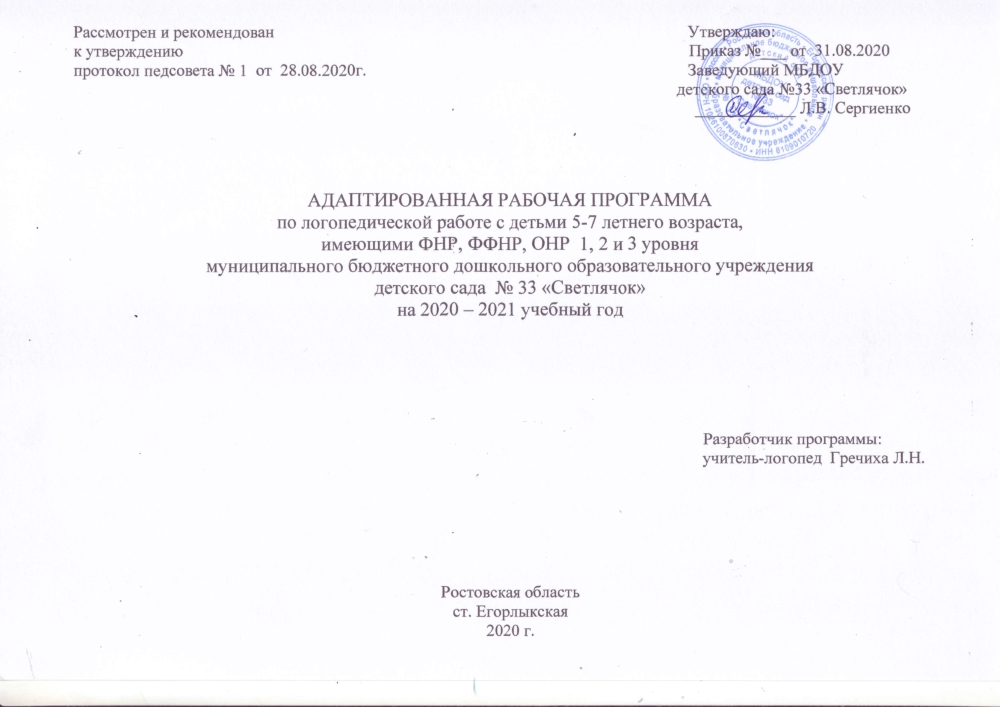 Содержание. I. Целевой раздел программы1.1. Пояснительная записка…………………………………………3 1.2. Цели и задачи…………….51.3. Педагогические принципы построения программы.……….……...............................................................51.4. Демографические особенности……………………………………61.5. Национально – культурные особенности…………………….....61.6. Климатические особенности……………………………………61.7. Возрастные и индивидуальные особенности развития детей логопатов……………………………………61.8. Планируемые результаты освоения программы, целевые ориентиры…………………………18  1.9. Комплексное психолого-педагогическое обследование детей с нарушениями речи……………..19II. Содержательный раздел программы   2.1. Описание образовательной деятельности в соответствии с направлениями развития ребенка…………………………222.1.1. Содержание коррекционной работы…………………………….222.1.2. Интеграция образовательных областей в логопедической работе………………………………………………………252.2.Описание вариативных форм, способов, методов и средств реализации Программы …………………………………...26       Организация образовательной деятельности……………………....27 2.3 Взаимодействие с родителями (законными представителями) и педагогами ДОУ………………………………………34III.  Организационный  раздел программы 3.1.Организация предметно–пространственной развивающей среды………………………………………………………413.2. Материально- техническое обеспечение…………………………..43IV.  Дополнительный  раздел 4.1.Краткая презентация программы……………..434.2. Перечень нормативных  и нормативно-методических документов………….454.3. Перечень литературных источников……………..45Приложение 1Перспективно-тематическое планирование содержания организованной деятельности детей по освоению образовательной области «Речевое развитие»……………………………………….46I. Целевой раздел программы:1. 1.Пояснительная записка          Федеральный государственный стандарт дошкольного образования определяет целевые ориентиры – социальные и психологические характеристики личности ребенка на этапе завершения дошкольного образования, среди которых речь занимает одно из центральных мест как самостоятельно формируемая функция, а именно: к завершению дошкольного образования ребенок хорошо понимает устную речь и может выражать свои мысли и желания.           Для достижения целевых ориентиров необходима систематическая профилактика и коррекция речевых нарушений у детей, поскольку многие из них имеют особенности, которые могут нарушить благоприятный ход онтогенеза речи, что наиболее ярко проявляется к пятилетнему возрасту.          В настоящее время в нашем МБДОУ работает по инновационной образовательной программе   дошкольного образования «От рождения до школы»  под редакцией Н.Е. Вераксы, Т.С. Комаровой, Э.М. Дорофеевой. В связи с нарастающей тенденцией появления в массовых садах большого количества детей с нарушениями речи различной степени тяжести, в том числе и детей с тяжелыми нарушениями речи (ОНР, ЗРР, дизартрия), отсутствие специализированных ДОУ шаговой доступности с одной стороны и принятие новых федеральных образовательных стандартов дошкольного образования предусматривающих возможность организации и создания специальных условий для детей имеющих ограниченные возможности здоровья с другой стороны, есть необходимость в функционировании для таких детей логопункта в ДОУ. Анализ организационной  и содержательной сторон деятельности логопункта выявляет, что при чёткой организации логопункт может обладать высокой эффективностью коррекционного, профилактического воздействия,  разнообразием в выборе средств и играет важную роль в речевой и общей подготовке детей к школе. Он в определённой степени синтезирует элементы работы логопеда детской поликлиники и дошкольной логопедической группы для детей с нарушениями речи, имеет при этом определённую специфику работы. Содержание работы и организационные моменты логопункта закреплены «Положением о логопедическом пункте» принятом на Совете педагогов и утвержденным руководителем. Если рассматривать специфику работы логопедического пункта, то можно отметить следующее:1.	В течение года логопед работает с 29  детьми,  т.о. ведется достаточно интенсивная работа.2.	Основной контингент – дети с достаточно разноплановыми проблемами речевого развития (есть дети с дизартрией, дислалией, ОНР, ФФНР).3.	Преимущественно подгрупповая, индивидуальная формы занятий, занятия в микрогруппах.              Так как, для логопунктов, дошкольных образовательных учреждений еще не разработаны программы сопровождения и обучения детей с нарушениями речи, перед нами стала задача разработки адаптированной рабочей программы для логопункта дошкольного образовательного учреждения, которая предусматривает работу с детьми имеющими логопедическое заключение ОНР, ФФНР, ФНР, НВОНР.Данная адаптированная рабочая программа построена в соответствии инновационной образовательной программой   дошкольного образования «От рождения до школы»  под редакцией Н.Е. Вераксы, Т.С. Комаровой, Э.М. Дорофеевой и   отвечает требованиям  федеральным государственным образовательным стандартам (далее ФГОС) ,основывается на следующих нормативных документах: - Конвенции ООН о правах ребенка; - Декларации  прав ребенка; - Федеральным Законом от 29.12.2012 № 273-ФЗ «Об образовании в Российской Федерации»;- Федеральным государственным образовательным стандартом дошкольного образования, утверждённый приказом        Министерства образования и науки РФ от 17 октября 2013 г. № 1155 (далее - ФГОС ДО); - Порядком организации и осуществления образовательной деятельности по основным общеобразовательным программам – образовательным программам дошкольного образования, утвержденным приказом Министерства образования и науки РФ от 30 августа 2013 г. № 1014;- СанПин 2.4.1.3049-13 «Санитарно-эпидемиологические требования к устройству, содержанию и организации   режима работы дошкольных образовательных организаций». (Постановление Главного государственного  санитарного врача РФ  от 27 августа 2015 г. N 41 "О внесении изменений в СанПиН 2.4.1.3049-13 "Санитарно-эпидемиологические требования к устройству, содержанию и организации режима работы дошкольных образовательных организаций").- Постановлением  Правительства Российской Федерации от 5 августа 2013 г. № 662 «Об осуществлении мониторинга системы образования».- Инновационной образовательной программой   дошкольного образования «От рождения до школы»  под редакцией Н.Е. Вераксы, Т.С. Комаровой, Э.М. Дорофеевой;- «Комплексная образовательная программа дошкольного образования для детей с тяжелыми нарушениями речи (общим недоразвитием речи) с 3 до 7 лет» автора Н.В. Нищевой;- «Положение о логопункте муниципального дошкольного образовательного учреждения детского сада № 33   «Светлячок»;- Уставом МБДОУ-Образовательной программой МБДОУ.  Данная адаптированная программа основана на использовании следующих программ и пособий:- «Комплексная образовательная программа дошкольного образования для детей с тяжелыми нарушениями речи (общим недоразвитием речи) с 3 до 7 лет» автора Н.В. Нищевой;- «Программа обучения и воспитания детей с ФФНР» под ред. Т.Б.Филичевой, Г.В.Чиркиной;- «Дети с ОНР. Воспитание и обучение» под ред. Т.Б. Филичевой, Т.В.Тумановой;- «Основы логопедической работы» под ред. Г.В.Чиркина, Т.Б. Филичевой.1.2.Цели и задачи.Цель программы – создание  эффективных условий для формирования фонетической системы языка, развития фонематического восприятия и навыков первоначального звукового анализа и синтеза, автоматизации слухопроизносительных умений и навыков правильной чистой речи, развития  диалогической и  связной речи.Достижению данной цели  будут способствовать задачи:Своевременное выявление детей с нарушениями речи, проведение их логопедического обследования с целью определения на основе результатов диагностики содержания логопедической помощи.Осуществление квалифицированной коррекции и профилактики нарушений речевого развития детей.Организация психолого-педагогического сопровождения детей с нарушениями речи в соответствии с их особыми образовательными потребностями, структурой  нарушения речевого развития и степенью его выраженности.Участие в создании условий, способствующих освоению детьми с нарушениями речи основной образовательной программы и (или) адаптированной  основной образовательной программы  дошкольного образования.Осуществление информационно-просветительской, консультативной и методической помощи педагогам и родителям (законным представителям) по вопросам, связанным с особенностями содержания и организации образовательного процесса для детей с нарушениями речи.1.3.Педагогические принципы построения программы       Главная идея Программы заключается в реализации общеобразовательных задач дошкольного образования с привлечением синхронного выравнивания речевого и психического развития детей с общим недоразвитием речи,  то есть одним из основных принципов Программы является принцип природосообразности. Программа учитывает общность развития нормально развивающихся детей и детей с общим недоразвитием речи и основывается на онтогенетическом принципе, учитывая закономерности развития детской речи в норме. Кроме того, Программа имеет в своей основе также следующие принципы:- принцип индивидуализации, учета возможностей, особенностей развития и потребностей каждого ребенка; - принцип признания каждого ребенка полноправным участником образовательного процесса;- принцип поддержки детской инициативы и формирования познавательных интересов каждого ребенка;  - принцип интеграции усилий специалистов; - принцип конкретности и доступности учебного материала, соответствия требований, методов, приемов и условия образования индивидуальным и возрастным особенностям детей;- принцип систематичности и взаимосвязи учебного материала; - принцип постепенности подачи учебного материала; - принцип концентрического наращивания информации в каждой из последующих возрастных групп во всех пяти образовательных областях.1.4.Демографические особенности:Анализ социального статуса семей  ДОУ выявил, что логопункт  ДОУ посещают 29  детей: из которых  многодетных семей  6 чел, полных семей 20 чел,  из неполных семей 9 чел. Всего семей 29.  Основной состав родителей – среднеобеспеченные, с высшим (10 чел.) и средне-специальным профессиональным образованием (13 чел.), без образования (6 чел.).1.5.Национально – культурные особенности:Этнический состав воспитанников группы: русские, армяне, турки. Обучение и воспитание в ДОУ осуществляется на русском языке. Основной контингент воспитанников проживает в условиях сельского поселения. Реализация регионального компонента осуществляется через знакомство с национально-культурными особенностями Донского края. Знакомясь с родным краем, его достопримечательностями, ребенок учится осознавать себя, живущим в определенный временной период, в определенных этнокультурных условиях. Данная информация реализуется через целевые прогулки, беседы, проекты. 1.6. Климатические особенности:При организации образовательного процесса учитываются климатические особенности региона: время начала и окончания тех или иных сезонных явлений (листопад, таяние снега и т. д.) и интенсивность их протекания; состав флоры и фауны; длительность светового дня; погодные условия и т. д. состав флоры и фауны; длительность светового дня; погодные условия и т. д. Основными чертами климата являются: холодная зима и сухое жаркое лето.Исходя из климатических особенностей региона, график образовательного процесса составляется в соответствии с выделением двух периодов:1. холодный период: учебный год (сентябрь-май, составляется определенный режим дня и расписание непрерывной  образовательной деятельности;2. теплый  период (июнь-август, для которого составляется другой режим дня)1.7.Возрастные и индивидуальные особенности развития детей логопатовВнешний вид, специфика поведения детей-логопатов, как правило, соответствуют возрастным показателям. Часто ребенок моторно неловок, скован, присутствуют те или иные знаки левшества (неустоявшаяся или смешанная латерализация).У этих детей быстро наступают признаки  утомления, темп неравномерен, чаще снижен, особенно при работе с вербальными заданиями. На фоне утомления может проявляться как импульсивность, так и выраженная вялость, потеря интереса. Незначительная несформированность регуляторных функций, особенно на фоне утомления. В этом случае контроль за собственными действиями снижается более заметно.Речевая активность у детей-логопатов невысокая, наблюдается сужение объема активного внимания, слухоречевого запоминания, выраженная несформированность пространственных  представлений. За счет несформированности пространственных представлений на всех уровнях у детей затруднено понимание и продуцирование причинно-следственных отношений, понимание сложных речевых конструкций, всех форм словообразования. В то же время, задания наглядно-действенного и наглядно-образного невербального типа выполняются в соответствии с условно нормативными показателями.В целом игра детей-логопатов мало отличается от возрастной. Спецификой игры являются некоторые трудности саморегуляции. Часто негатив вызывается тем, что ребенок не может выразить свою точку зрения на игру. Это вызывает конфликты с другими детьми. Дети этой группы более успешны в играх невербального плана. Могут быть малоактивны в совместных играх. Особенностями эмоционально-личностного развития детей-логопатов могут быть неуверенность в себе, тревожность. Как правило, контакты со сверстниками у них не нарушены. Но в игре чаще всего берут на себя пассивную роль, притязания на успех невысокие. На фоне утомления у детей-логопатов может проявляться эмоциональная неустойчивость.Характеристика детей с фонетико-фонематическим недоразвитием  речи  5-6 лет    У  детей  с фонетико-фонематическим недоразвитием речи в возрасте 5-6 лет отмечаются выраженные отклонения в формировании, как произносительной стороны речи, так и ее восприятия.  Их готовность к обучению во многом зависит от своевременного преодоления этих недостатков речи.Характерной особенностью фонетической стороны речи этих детей является не только неправильное произношение звуков, но и их перестановки, замены, пропуски в словах, что значительно снижает внятность речи, усугубляет ее смазанность и неотчетливость. Многочисленные дефекты звукопроизношения варианты:1) недифференцированное произнесение пар или групп звуков. В этих случаях один и тот же звук может служить для ребенка заменителем 2-х или 3-х других звуков, например, мягких согласных: мягкий звук ть произносится вместо звуков с, ч, ш   (тябака, мятик, тюба, вместо собака, мячик, шуба); 2) замена одних звуков другими, более простыми по артикуляции. Обычно звуки, сложные для произношения, заменяются более легкими, которые характерны для раннего онтогенеза (например, звук йот употребляется вместо звуков ль, л, р, звук ф - вместо звуков с, ш); 3) смешение звуков. Это явление характеризуется неустойчивым употреблением целого ряда звуков в различных словах. В одних случаях ребенок употребляет звук правильно, в других - этот же самый звук заменяет другими,  акустически или артикуляционно-близкими по звучанию. Причем неустойчивость произношения усиливается в самостоятельной речи детей, свидетельствуя о том, что подобные отклонения в формировании произношения связаны в значительной степени с недостаточностью фонематического восприятия. В этих случаях дети затрудняются воспроизводить ряды слогов с оппозиционными звуками, хотя изолированно эти же звуки произносятся ими правильно (например, бапa - папа; тадата - датата и т.п.).    Допускаются ошибки при выделении звуков из слогов и слов, при определении наличия звука в слове, подборе  картинок и придумывании слов на заданный звук. Дети испытывают затруднения при выполнении элементарных заданий, связанных с выделением ударного. Все это еще раз свидетельствует о низком уровне развития фонематического восприятия. Характеристика детей   с фонетико-фонематическим недоразвитием  речи  6 -7 летВ фонетико-фонематическом развитии детей 6-7 летнего возраста  выявляются  несколько состояний:                                                                                                                                                                       - недостаточное различение и затруднение в анализе только нарушенных в произношении звуков. Весь остальной звуковой состав слова и слоговая структура анализируются правильно. Это наиболее лёгкая степень фонетико-фонематического недоразвития;                                                                                   - недостаточное различение большого количества звуков из нескольких фонетических групп при достаточно сформированной их артикуляции в  устной речи. В этих случаях звуковой анализ нарушается более грубо.                                                                                - при глубоком фонематическом недоразвитии ребёнок «не слышит» звуков в слове, не различает отношения между звуковыми элементами, неспособен выделить их из состава слова и определить последовательность.    Кроме всех перечисленных особенностей произношения и различения звуков, при фонематическом недоразвитии у детей нередко нарушаются просодические компоненты речи: темп, тембр, мелодика. При углублённом обследовании дошкольников с ФФН могут быть отмечена незначительная задержка формировании грамматического строя речи, которая выражается в бедности словаря, недостаточных навыках словообразования. При построении словосочетаний и предложений могут появляться ошибки, не свойственные детям с нормально развитой речью.  У детей наблюдаются   аграмматизмы,  возникающие  вследствие ошибок в согласовании, управлении различных частей речи и неправильном употреблении сложных предлогов. Характерна также бедность синтаксических конструкций, используемых в самостоятельной речи детей.  Все названные затруднения особенно часто встречаются в самостоятельной речи.Произносительные ошибки детей необходимо оценивать с точки зрения их и значимости для речевой коммуникации. Одни из них затрагивают лишь образование оттенков фонем и не нарушают смысла высказывания, другие ведут к смешению фонем, их неразличению. Последние  являются более грубыми, так как нарушают смысл высказывания.   Определяющим признаком фонематического недоразвития у детей 6 лет является пониженная способность к анализу и синтезу речевых звуков, обеспечивающих восприятие фонемного состава языка. Уровень сформированности действий по выделению последовательности звуков в слове и умение сознательно ориентироваться в звуковых элементах слова находится в зависимости от степени недоразвития фонематического восприятия и от того, является ли это недоразвитие первичным или вторичным. Вторичное недоразвитие фонематического восприятия у детей 6-го года жизни наблюдается при нарушениях речевых кинестезий, имеющих место при анатомических и двигательных дефектах органов речи. В этих случаях нарушается нормальное слухопроизносительное  взаимодействие, которое является одним из важнейших механизмов развития произношения. При первичном нарушении фонематического восприятия предпосылки к овладению звуковым анализом  и уровень сформированности действия звукового анализа ниже, чем при вторичном.Несформированность произношения звуков у детей крайне вариативна и может быть выражена в речи ребёнка по-разному:- замена звуков более простыми по артикуляции (Так звонкие согласные заменяются глухими, звуки Р и Л  - звуками ЛЬ и ЙОТ, С  -  Ш или Ф и т.д.); - некоторые дети всю группу свистящих и шипящих звуков, т.е. звуков фрикативных, заменяют более простыми по артикуляции взрывными звуками Т, ТЬ, Д, ДЬ; - в других  случаях, когда процесс дифференциации звуков ещё не произошел, вместо двух или нескольких артикуляционно-близких звуков ребёнок произносит средний, неотчётливый звук, например: мягкий звук ШЬ вместо Ш, вместо С-СЬ, вместо  Ч-ТЬ  нечто вроде смягчённого Ч и т.п. Наиболее распространённой формой нарушения является искажённое произнесение звуков, при котором сохраняется некоторая сходность звучания с нормативным звуком. Обычно при этом восприятие на слух и дифференциация с близкими звуками не страдает;- нестабильное использование звуков в разных формах речи.          Такая форма нарушения, как отсутствие звука или замена близким по артикуляции, создаёт условия для смешения соответствующих фонем и осложнений при овладении грамотой.Характеристика детей с общим   недоразвитием речи(первый год обучения, 6 год жизни)Общее недоразвитие речи у детей с нормальным слухом и сохраненным интеллектом  представляет собой  специфическое проявление речевой аномалии,   при которой нарушено или  отстает от нормы формирование   основных   компонентов   речевой    системы: лексики, грамматики,   фонетики. При этом   типичными являются отклонения в смысловой и произносительной сторонах речи. Речевая недостаточность у дошкольников может варьировать от полного отсутствия у них общеупотребительной речи до наличия развернутой речи с выраженными проявлениями лексико-грамматического и фонетико-фонематического недоразвития. В соответствии с этим принято условное деление на уровни речевого развития, при которых общим является   значительное отставание в появлении   активной речи, ограниченный словарный запас,   аграмматизм,   недостаточность звукопроизношения и фонематического восприятия. Степень выраженности названных отклонений  различна.Характеристика детей с I уровнем развития речи      Первый уровень развития речи характеризуется как отсутствие общеупотребительной речи. Яркой особенностью дизонтогенеза речи выступает стойкое и длительное по времени отсутствие речевого подражания, инертность в овладении ребенком новыми для него словами. Такие дети в самостоятельном общении не могут пользоваться фразовой речью, не владеют навыками связного высказывания. В то же время нельзя говорить о полном отсутствии у них вербальных средств коммуникации. Этими средствами для них являются отдельные звуки и их сочетания — звуко-комплексы и звукоподражания, обрывки лепетных слов («кóка» — петушок, «кóй» — открой, «дóба» — добрый, «дáда» — дай, «пи» — пить), отдельные слова, совпадающие с нормами языка. Звукокомплексы, как правило, используются при обозначении лишь конкретных предметов и действий. При воспроизведении слов ребенок преимущественно сохраняет корневую часть, грубо нарушая их звуко-слоговую структуру.      Многоцелевое использование ограниченных вербальных средств родного языка является характерной особенностью речи детей данного уровня. Звукоподражания и слова могут обозначать как названия предметов, так и некоторые их признаки и действия, совершаемые с этими предметами. Например, слово «кóка», произносимое с разными интонацией и жестами обозначает «петушок», «кукарекает», «клюет», что указывает на ограниченность словарного запаса. Поэтому ребенок вынужден активно использовать паралингвистические средства общения: жесты, мимику, интонацию.      При восприятии обращенной речи дети ориентируются на хорошо знакомую ситуацию, интонацию и мимику взрослого. Это позволяет им компенсировать недостаточное развитие импрессивной стороны речи. В самостоятельной речи отмечается неустойчивость в произношении звуков, их диффузность. Дети способны воспроизводить в основном одно-двусложные слова, тогда как более сложные слова подвергаются сокращениям («пáка ди» — собака сидит, «атó» — молоток, «тя макó» — чай с молоком). Наряду с отдельными словами в речи ребенка появляются и первые словосочетания. Слова в них, как правило, употребляются только в исходной форме, так как словоизменение детям еще не доступно. Подобные словосочетания могут состоять из отдельных правильно произносимых двух-, трехсложных слов, включающих звуки раннего и среднего онтогенеза («дять» — дать, взять; «ки́ка» — книга; «пáка» — палка); «контурных» слов из двух-трех слогов («атóта» — морковка, «тяпáт» — кровать, «тя́ти» — мячик); фрагментов слов-существительных и глаголов («ко» — корова, «Бéя» — Белоснежка, «пи» — пить, «па» — спать); фрагментов слов-прилагательных и других частей речи («босё» — большой, «пакá» — плохой); звукоподражаний и звукокомплексов («ко-ко», «бах», «му», «ав») и т. п.Характеристика детей со II уровнем развития речи      Данный уровень определяется как начатки общеупотребительной речи, отличительной чертой которой является наличие двух-, трех-, а иногда даже четырехсловной фразы: «Да пить мокó» — дай пить молоко; «бáска атáть ни́ка» — бабушка читает книжку; «дадáй гать» — давать играть; «во изи́ асáня мя́сик» — вот лежит большой мячик. Объединяя слова в словосочетания и фразу, один и тот же ребенок может как правильно использовать способы согласования и управления, так их и нарушать: «ти ёза» — три ежа, «мóга ку́каф» — много кукол, «си́ня кадасы́» — синие карандаши, «лёт бади́ка» — льет водичку, «тáсин петакóк» — красный петушок и т. д.      В самостоятельной речи детей иногда появляются простые предлоги или их лепетные варианты («тиди́т а ту́е» — сидит на стуле, «щи́т а тóй» — лежит на столе); сложные предлоги отсутствуют.      Недостаточность практического усвоения морфологической системы языка, в частности словообразовательных операций разной степени сложности, значительно ограничивает речевые возможности детей, приводя к грубым ошибкам в понимании и употреблении приставочных глаголов, относительных и притяжательных прилагательных, существительных со значением действующего лица («Валя папа» — Валин папа, «али́л» — налил, полил, вылил, «гибы́ суп» — грибной суп, «дáйка хвот» — заячий хвост и т. п.). Наряду с указанными ошибками наблюдаются существенные затруднения в усвоении обобщающих и отвлеченных понятий, системы антонимов и синонимов. Как и на предыдущем уровне, сохраняется многозначное употребление слов, разнообразные семантические замены. Характерным является использование слов в узком значении. Одним и тем же словом ребенок может назвать предметы, имеющие сходство по форме, назначению, выполняемой функции и т. д. («муха» — муравей, жук, паук; «тю́фи» — туфли, тапочки, сапоги, кеды, кроссовки). Ограниченность словарного запаса проявляется и в незнании многих слов, обозначающих части тела, части предмета, посуду, транспорт, детенышей животных и т. п. («юкá» — рука, локоть, плечо, пальцы, «сту́й» — стул, сиденье, спинка; «миска» — тарелка, блюдце, блюдо, ваза; «ли́ска» — лисенок, «мáнька вóйк» — волченок и т. д.). Заметны трудности в понимании и использовании в речи слов, обозначающих признаки предметов, форму, цвет, материал.      Связная речь характеризуется недостаточной передачей некоторых смысловых отношений и может сводиться к простому перечислению событий, действий или предметов. Детям со II уровнем речевого развития крайне затруднительно составление рассказов, пересказов без помощи взрослого. Даже при наличии подсказок, наводящих вопросов дети не могут передать содержание сюжетной линии. Это чаще всего проявляется в перечислении объектов, действий с ними, без установления временных и причинно-следственных связей.       Звуковая сторона речи детей в полном объеме не сформирована и значительно отстает от возрастной нормы: наблюдаются множественные нарушения в произношении 16—20 звуков. Высказывания дошкольников малопонятны из-за выраженных нарушений слоговой структуры слов и их звуконаполняемости: «Дандáс» — карандаш, «аквáя» — аквариум, «виписéд» — велосипед, «мисанéй» — милиционер, «хади́ка» — холодильник.Характеристика детей с III уровнем развития речи      Для данного уровня развития речи детей характерно наличие развернутой фразовой речи с выраженными элементами недоразвития лексики, грамматики и фонетики. Типичным является использование простых распространенных, а также некоторых видов сложных предложений. Структура предложений может быть нарушена за счет пропуска или перестановки главных и второстепенных членов, например: «бéйка мóтлит и не узнáйа» — белка смотрит и не узнала (зайца); «из тубы́ дым тойбы́, потаму́та хóйдна» — из трубы дым валит столбом, потому что холодно. В высказываниях детей появляются слова, состоящие из трех-пяти слогов («аквáиюм» — аквариум, «таталли́ст» — тракторист, «вадапавóд» — водопровод, «задигáйка» — зажигалка).      Специальные задания позволяют выявить существенные затруднения в употреблении некоторых простых и большинства сложных предлогов, в согласовании существительных с прилагательными и числительными в косвенных падежах («взяла с я́сика» — взяла из ящика, «тли ведёлы» — три ведра, «коёбка лези́т под сту́ла» — коробка лежит под стулом, «нет коли́чная пáлка» — нет коричневой палки, «пи́сит ламáстел, кáсит лу́чком» — пишет фломастером, красит ручкой, «лóжит от тóя» — взяла со стола и т. п.). Таким образом, формирование грамматического строя языка у детей на данном уровне носит незавершенный характер и по-прежнему характеризуется наличием выраженных нарушений согласования и управления.      Важной особенностью речи ребенка является недостаточная сформированность словообразовательной деятельности. В собственной речи дети употребляют простые уменьшительно-ласкательные формы существительных, отдельных притяжательных и относительных прилагательных, названия некоторых профессий, приставочные глаголы и т. д., соответствующие наиболее продуктивным и частотным словообразовательным моделям («хвост — хвостик, нос — носик, учит — учитель, играет в хоккей — хоккеист, суп из курицы — куриный и т. п.»). В то же время они не обладают еще достаточными когнитивными и речевыми возможностями для адекватного объяснения значений этих слов («выключатель» — «клю́чит свет», «виноградник» — «он сáдит», «печник» — «пéчка» и т. п.). Стойкие и грубые нарушения наблюдаются при попытках образовать слова, выходящие за рамки повседневной речевой практики. Так, дети часто подменяют операцию словообразования словоизменением (вместо «ручище» — «руки», вместо «воробьиха» — «воробьи» и т. п.) или вообще отказываются от преобразования слова, заменяя его ситуативным высказыванием (вместо «велосипедист» — «который едет велисипед», вместо «мудрец» — «который умный, он все думает»). В случаях, когда дети все-таки прибегают к словообразовательным операциям, их высказывания. изобилуют специфическими речевыми ошибками, такими, как: нарушения в выборе производящей основы («строит дома — дóмник», «палки для лыж — пáлные), пропуски и замены словообразовательных аффиксов («трактори́л — тракторист, чи́тик — читатель, абрикóснын — абрикосовый» и т. п.), грубое искажение звуко-слоговой структуры производного слова («свинцовый — свитенóй, свицóй»), стремление к механическому соединению в рамках слова корня и аффикса («гороховый — горóхвый», «меховой — мéхный» и т. п.). Типичным проявлением общего недоразвития речи данного уровня являются трудности переноса словообразовательных навыков на новый речевой материал.      Для этих детей характерно неточное понимание и употребление обобщающих понятий, слов с абстрактным и переносным значением (вместо «одежда» — «пальты́», «кóфнички» — кофточки, «мебель» — «разные стóлы», «посуда» — «ми́ски»), незнание названий слов, выходящих за рамки повседневного бытового общения: частей тела человека (локоть, переносица, ноздри, веки), животных (копыта, вымя, грива, бивни), наименований профессий (машинист, балерина, плотник, столяр) и действий, связанных с ними (водит, исполняет, пилит, рубит, строгает), неточность употребления слов для обозначения животных, птиц, рыб, насекомых (носорог — «корова», жираф — «большая лошадь», дятел, соловей — «птичка», щука, сом — «рыба», паук — «муха», гусеница — «червяк») и т. п. Отмечается тенденция к множественным лексическим заменам по различным типам: смешения по признакам внешнего сходства, замещения по значению функциональной нагрузки, видо-родовые смешения, замены в рамках одного ассоциативного поля и т. п. («посуда» — «миска», «нора» — «дыра», «кастрюля» — «миска», «нырнул» — «купался»).      Наряду с лексическими ошибками у детей с III уровнем развития речи отмечается и специфическое своеобразие связной речи. Ее недостаточная сформированность часто проявляется как в детских диалогах, так и в монологах. Это подтверждают трудности программирования содержания развернутых высказываний и их языкового оформления. Характерными особенностями связной речи являются нарушение связности и последовательности рассказа, смысловые пропуски существенных элементов сюжетной линии, заметная фрагментарность изложения, нарушение временных и причинно-следственных связей в тексте. Указанные специфические особенности обусловлены низкой степенью самостоятельной речевой активности ребенка, с неумением выделить главные и второстепенные элементы его замысла и связей между ними, с невозможностью четкого построения целостной композиции текста. Одновременно с этими ошибками отмечается бедность и однообразие используемых языковых средств. Так, рассказывая о любимых игрушках или о событиях из собственной жизни, дети в основном используют короткие, малоинформативные фразы. При построении предложений они опускают или переставляют отдельные члены предложения, заменяют сложные предлоги простыми. Часто встречается неправильное оформление связей слов внутри фразы и нарушение межфразовых связей между предложениями.       В самостоятельной речи типичными являются трудности в воспроизведении слов разной слоговой структуры и звуконаполняемости: персеверации («неневи́к» — снеговик, «хихии́ст» — хоккеист), антиципации («астóбус» — автобус), добавление лишних звуков («мендвéдъ» — медведь), усечение слогов («мисанéл» — милиционер, «ваправóт» — водопровод), перестановка слогов («вóкрик» — коврик, «восóлики» — волосики), добавление слогов или слогообразующей гласной («корáбыль» — корабль, «тыравá» — трава). Звуковая сторона речи характеризуется неточностью артикуляции некоторых звуков, нечеткостью дифференциации их на слух. Недостаточность фонематического восприятия проявляется в том, что дети с трудом выделяют первый и последний согласный, гласный звук в середине и конце слова, не подбирают картинки, в названии которых есть заданный звук, не всегда могут правильно определить наличие и место звука в слове и т. п. Задания на самостоятельное придумывание слов на заданный звук не выполняют.Основной контингент дошкольников в  логопедической  группе для детей  с ОНР имеет  III уровень речевого развития.III уровень речевого развития детей характеризуется наличием развёрнутой фразовой речи с элементами лексико-грамматического и фонетико-фонематического недоразвития. Дети могут более свободно общаться с окружающими, но продолжают нуждаться в помощи родителей (воспитателей), вносящих в их речь соответствующие пояснения,  т. к. самостоятельное  общение  является для них затрудненным.Звуки, которые дети умеют правильно произносить изолированно, в самостоятельной речи звучат недостаточно четко. При этом характерным является ряд моментов:1) Недифференцированное произнесение свистящих, шипящих звуков, аффрикат и соноров, причем один может заменяться одновременно двумя или несколькими звуками данной или близкой фонетической группы.2)   Замена некоторых звуков другими, более простыми по артикуляции. Чаще это относится к замене соноров («дюка»  вместо рука, «палоход» вместо пароход), свистящих и шипящих («тотна»  вместо сосна,  «дук» вместо жук).       3)   Нестойкое употребление звука, когда в разных словах он произносится по-разному («паяход»  -  пароход, « палад»  - парад,  «лю¬ка» - рука).4)   Смешение звуков, когда изолированно ребенок произносит определенные звуки правильно, а в словах и предложениях — взаимозаменяет их. Это чаще всего касается йотированных звуков и звуков ль, г, к, х («ямак» вместо гамак, «котенот» вместо котенок) — при этом наблюдается искажение артикуляции некоторых звуков (межзубное произношение свистящих, горловое р  и др.).У некоторых детей наблюдается нечеткое произнесение звука ы (среднее между ы —и), недостаточное озвончение согласных б, д, г  в словах и предложениях, а также замены и смешения звуков к—г—х—т—д—дь—йот, которые у дошкольников, с нормальным развитием речи формируются достаточно рано («моля любка» - моя юбка, «тота тидит на атоте» - кошка сидит на окошке, «даль лябико»  - дай яблоко). Фонематическое недоразвитие описываемой категории детей проявляется, в основном, в несформированности процессов дифференциации звуков, отличающихся тонкими акустико-артикуляционными признаками, но иногда дети не различают и более контрастные звуки.                                                  Это задерживает овладение детьми звуковым анализом и синтезом. Недоразвитие фонематического восприятия при выполнении элементарных действий звукового анализа (например, узнавание звука) проявляется в том, что дети смешивают заданные звуки с близкими им по звучанию. При более сложных формах звукового анализа (например, придумывание слов на заданный звук), у этих детей оно проявляется в смешении заданных звуков с другими,  менее сходными.Уровень фонематического восприятия детей находится в определенной зависимости от выраженности лексико-грамматического недоразвития речи.Диагностическим показателем речи детей описываемого уровня является нарушение слоговой структуры, которое, по-разному видоизменяет слоговой состав слов.Отмечаются ошибки в передаче слоговой структуры слов.Характер ошибок слогового состава обусловлен состоянием сенсорных (фонематических) или моторных (артикуляционных) возможностей ребенка.Преобладание ошибок, выражающихся в перестановке или добавлении слогов, свидетельствует о первичном недоразвитии слухового восприятия ребенка. У детей этой категории уподобление слогов и сокращение стечений согласных встречаются редко и имеют изменчивый характер.Ошибки типа сокращения числа слогов, уподобление слогов друг другу, сокращение стечений согласных указывают на преимущественное нарушение артикуляционной сферы и носят более стабильный характер.На этом уровне фразовая речь детей приближается к низкой возрастной норме. Их бытовой словарь в количественном отношении значительно беднее, чем у их сверстников с нормальной речью.Это лучше всего проявляется при изучении активного словаря. Дети не могут назвать, по картинкам целый ряд доступных своему возрасту слов, хотя имеют их в пассивном запасе (ступеньки, форточки, обложка, страница). В то же время отмечается и недостаточное развитие пассивного словаря.Преобладающим типом лексических ошибок становится неправильное употребление слов в речевом контексте. Не зная наименований частей предметов, дети заменяют их названием самого предмета (циферблат - часы), название действий заменяют словами, близкими по ситуации и внешним признакам.Плохо дети различают и форму предметов: круглый, овальный, квадратный, треугольный.Анализ, словарного запаса детей позволяет выявить своеобразный характер их лексических ошибок.В словаре детей мало обобщающих понятий, в основном это игрушки, посуда, одежда, цветы. Антонимы не используются, мало синонимов.Недостаточная ориентировка в звуковой форме слова отрицательно влияет на усвоение морфологической системы родного языка.Отмеченные недостатки в употреблении лексики, грамматики, в звукопроизношении с наибольшей отчетливостью проявляются в различных формах монологической речи (пересказ, составление рассказа по одной или целевой серии картин, подготовка рассказа-описания). Правильно понимая логическую взаимосвязь событий, дети ограничиваются лишь перечислением действий.Для детей с общим недоразвитием речи характерен низкий уровень развития основных свойств внимания. У ряда детей отмечается недостаточная его устойчивость, ограниченные возможности распределения.Речевая недостаточность сказывается и на развитии памяти. При относительно сохранной смысловой, логической у таких детей заметно снижены вербальная память и продуктивность запоминания по сравнению с нормально говорящими детьми. Дети часто забывают сложные инструкции (трех - четырехступенчатые), опускают некоторые их элементы и меняют последовательность предложенных заданий. Нередки ошибки дублирования при описании предметов, картинок.Связь между речевыми нарушениями детей и другими сторонами их психического развития обуславливает некоторые специфические особенности их мышления. Обладая в целом полноценными предпосылками для овладения мыслительными операциями, доступными их возрасту, дети, однако, отстают в развитии наглядно-образного мышления, без специального обучения с трудом овладевают анализом и синтезом, сравнением. Для многих детей характерна ригидность мышления.Характеристика детей с общим недоразвитием речи(второй  год обучения, 7 год жизни)     У детей 7 года жизни отмечается в целом возросший уровень речевых навыков. Однако их речь в полном объеме еще не соответствует норме. Различный уровень речевых средств позволяет разделить всех детей на 2 неоднородные группы. Первую группу составляет 70—80% детей, которые достаточно свободно овладели фразовой речью. Они адекватно отвечают на вопросы, могут без помощи логопеда составить несложный рассказ по картине, пересказать простой текст, рассказать о хорошо известных, интересных событиях, т. е. построить все высказывание в пределах близкой им темы.   Объем их обиходного словаря приближается к невысокой норме. Возрастает количество слов, появляются однородные члены в структуре распространенного предложения. Дети пользуются разными типами предложений.На данном этапе речевого развития произносительная сторона речи в значительной степени сформирована. Дети  пользуются достаточно свободно словами разной слоговой структуры и звуконаполняемости.Ошибки в смешении и замене, пропуске звуков, перестановке, употреблении слогов встречаются, как правило, при выполнении специально подобранных усложненных заданий. Нарушения встречаются в воспроизведении наиболее трудных или малоизвестных слов: тестофор (светофор), саморубка (мясорубка), калявста (ле¬карства), селепад (велосипед),  ротирует (фотографирует), щисильсик (чистильщик).Они достаточно уверенно справляются с выделением заданного звука в ряду других звуков, слышат и определяют место изучаемого звука в слове, овладевают навыком звукового анализа и синтеза прямого слога и односложных слов.Однако, при изменении условий коммуникации, расширения самостоятельности речевого общения, при выполнении специальных заданий возникает ряд специфических трудностей. Это говорит о том, что дети не достигли того уровня развития, который свойственен их сверстникам с нормальной речью.На фоне развернутой речи отмечаются отдельные отклонения в развитии каждого из компонентов речевой системы. В речи детей присутствуют элементы ситуативности, затруднения в использовании вариантов сложных предложений, особенно заметные при составлении рассказов по картине и в спонтанных высказываниях. Простые предложения в самостоятельных рассказах этих детей нередко состоят из подлежащего, сказуемого, дополнения, что связано с недостаточностью в их лексическом запасе прилагательных, числительных, наречий, причастий, деепричастий. Зачастую у них наблюдаются однообразие и неточность в употреблении слов, содержащих обобщения, оттенки значений, названия явлений природы, а также абстрактные понятия.Ограниченность речевых средств наиболее ярко проявляется при выполнении заданий, связанных со словоизменением и словообразованием. Словарный запас детей недостаточно точен по способу употребления. В нем наблюдаются, в основном, слова, обозначающие конкретные предметы и действия, мало слов, обозначающих отвлеченные и обобщенные понятия. Таким образом, лексический запас характеризуется стереотипностью, частым употреблением одних и тех же слов. Большие трудности дети испытывают при подборе синонимов, однокоренных слов. Метафоры и сравнения, слова с переносным значением часто совсем недоступны для их понимания.У детей с ОНР на втором году обучения остаются ошибки в употреблении форм множественного числа с использованием непродуктивных окончаний (деревы,  гнезды). Характерно смешение форм склонения, особенно много трудностей при овладении предложными конструкциями. В активной речи правильно употребляются лишь простые и хорошо отработанные ранее предлоги (в, на, под).                                                                                                  Ограниченность речевого общения, отставание в развитии познавательной деятельности не позволили детям самостоятельно овладеть более сложными предлогами (из-под, из-за, между, над). Поэтому появляются ошибки на замену и смешение предлогов. Например: Мячик выкатился из шкафа. Лампа висит на столе. Мяч лежит над стулом. В простых сочетаниях дети правильно согласуют прилагательные с существительными.Вторую группу образуют дети (20—30%) с более ограниченным речевым опытом и несовершенными языковыми средствами. Уровень автоматизированности речевых навыков у них ниже, чем у детей первой группы. При составлении рассказов по картинке, пересказе требуются словесные и изобразительные подсказки. В процессе рассказа появляются длительные паузы между синтагмами или короткими фразами. Уровень самостоятельности при свободных высказываниях недостаточен, такие дети периодически нуждаются в смысловых опорах, помощи взрослого, нередко их рассказы носят фрагментарный характер. Отмечаются нарушения модели предложений: инверсии, пропуск главного или второстепенного члена предложения; опускаются, заменяются, неправильно употребляются союзы и сложные слова.  Таким образом, несмотря на значительное продвижение в речевом развитии детей, обнаруживаются заметные различия в овладении ими связной речью, определяющие специфику индивидуального подхода, вариативность применения логопедических приемов и различных прогнозов в отношении дальнейшего обучения в школе.1.8. Планируемые результаты освоения программы, целевые ориентиры      Как уже отмечалось, главной идеей программы является реализация общеобразовательных задач дошкольного образования с привлечением синхронного выравнивания речевого и психического развития детей с общим недоразвитием речи. Результаты освоения программы представлены в виде целевых ориентиров. В соответствие с ФГОС ДО целевые ориентиры дошкольного образования определяются независимо от  характера программы, форм ее реализации, особенностей развития детей. Целевые ориентиры не подлежат непосредственной оценке в виде педагогической и/или психологической диагностики и не могут сравниваться с реальными достижениями детей. Целевые ориентиры, представленные во ФГОС ДО, являются общими для всего образовательного пространства Российской Федерации. Целевые ориентиры данной программы базируются на ФГОС ДО и задачах данной программы. Целевые ориентиры даются для детей старшего дошкольного возраста (на этапе завершения дошкольного образования).      К целевым ориентирам дошкольного образования (на этапе завершения дошкольного образования) в соответствии с данной  Программой относятся следующие социально-нормативные характеристики возможных достижений ребенка: - ребенок хорошо владеет устной речью, может выражать свои мысли и желания, проявляет инициативу в общении, умеет задавать вопросы, делать умозаключения, знает и умеет пересказывать сказки, рассказывать стихи, составлять рассказы по серии сюжетных картинок или по сюжетной картинке; у него сформированы элементарные навыки звукслогового анализа, что обеспечивает формирование предпосылок грамотности;- ребенок любознателен; склонен наблюдать, экспериментировать; он обладает начальными знаниями о себе, о природном и социальном мире; - ребенок способен к принятию собственных решений с опорой на знания и умения в различных видах деятельности;- ребенок инициативен, самостоятелен в различных видах деятельности, способен выбрать себе занятия и партнеров по совместной деятельности; - ребенок активен, успешно взаимодействует со сверстниками и взрослыми; у ребенка сформировалось положительное отношение к самому себе, окружающим, к различным видам деятельности;  - ребенок способен адекватно проявлять свои чувства, умеет радоваться успехам и сопереживать неудачам других, способен договариваться, старается разрешать конфликты; - ребенок обладает чувством собственного достоинства, чувством веры в себя; - ребенок обладает развитым воображением, которое реализует в разных видах деятельности; - ребенок умеет подчиняться правилам и социальным нормам, способен к волевым усилиям; - у ребенка развиты крупная и мелкая моторика, он подвижен и вынослив, владеет основными движениями, может контролировать свои движения, умеет управлять ими. Целевые ориентиры Программы выступают основаниями преемственности дошкольного и начального общего образования.1.9.Комплексное психолого-педагогическое обследование детей с нарушениями речиНеобходимым условием реализации образовательной «Программы» для детей с нарушениями  речи является проведение комплексного психолого-педагогического обследования.Направления обследования раскрывают целостную картину речевого, физического и психического развития ребенка: его двигательной, познавательной и эмоционально-волевой сфер, осведомленности (знаний о себе и окружающей действительности), умений и навыков в тех видах деятельности, в которые он включается, особенностей поведения и общения, условий воспитания в семье.Содержание обследования непосредственно связано с содержанием логопедической работы и работы по образовательным областям, что позволяет более точно составлять программу обследования конкретной группы воспитанников, видеть уровень их актуального развития и прогнозировать расширение «зоны ближайшего развития» каждого ребенка.Организация обследования позволяет получить наиболее полные, точные и объективные сведения об имеющихся на момент проведения обследования особенностях, а также о возможностях развития, в том числе и речевого, каждого воспитанника. Поскольку личность ребенка не только развивается, но и раскрывается в процессе деятельности, обследование строится на основе широкого использования диагностических возможностей игры и других видов детской деятельности, которые в дошкольном возрасте очень тесно связаны с игрой.Оценка результатов обследования обеспечивает возможность выявить и зафиксировать даже незначительные изменения в развитии каждого ребенка по всем изучаемым параметрам, которые отражают динамику овладения программным содержанием. В соответствии с этим в оценке отражается как количественная, так и качественная характеристика происходящих изменений.Фиксирование результатов обследования является удобным, относительно простым, не требует от педагога большого количества сил и времени. Форма отражения результатов четко и наглядно представляет информацию о динамике развития каждого ребенка как в течение одного учебного года, так и в течение всего времени пребывания в дошкольном учреждении. Кроме этого, форма фиксирования результатов должна обеспечивать их конфиденциальность.Комплексное психолого-педагогическое обследование каждого ребенка с нарушениями речи является основным средством осуществления мониторинга его достижений и необходимым условием успешности логопедической и общеразвивающей работы, организуемой в каждой возрастной группе.Количество срезов для отслеживания динамики развития и уточнения направлений коррекционно-развивающей работы определяется образовательной организацией самостоятельно, авторы данной программы рекомендуют проводить два среза: -  первый (в начале учебного года) позволяет разработать оптимальную для всей группы и для каждого ребенка программу логопедической и общеразвивающей работы;  - второй (в конце учебного года) дает полное представление о динамике развития ребенка в течение года и на этой основе позволяет наметить общие перспективы дальнейшей логопедической и общеразвивающей работы с ним.Если необходимо выяснить, какие трудности испытывает ребенок с нарушением речи при освоении данной Программы, в середине учебного года проводится промежуточный срез для оценки образовательных достижений и корректировки коррекционно-образовательных маршрутов.Психолого-педагогическое обследование является важнейшим условием создания и реализации в дошкольной образовательной организации индивидуальных коррекционно-образовательных программ.В ходе обследования изучаются следующие составляющие речевую систему компоненты: - Фонематическое восприятие - Артикуляционная моторика - Звукопроизношение  - Сформированность звуко-слоговой структуры - Навыки языкового анализа - Грамматический строй речи - Навыки словообразования - Понимание логико-грамматических конструкций - Связная речьИспользуемые методики: - «Иллюстрированный материал для обследования устной речи детей старшего возраста» Иншаковой О.Б.; - «Экспресс-обследование звукопроизношения у детей дошкольного и младшего школьного возраста» Коноваленко В.В., Коноваленко С.В.;	Для качественного анализа особенностей развития речи и коммуникативной деятельности детей логопункта, заполняются речевые карты воспитанников и применяются следующие приёмы диагностического мониторинга: - Сбор анамнестических данных; - Беседы с родителями (законными представителями); - Наблюдения за детьми во время занятий, режимных моментах; в игре; - Беседа с детьми; - Беседа с воспитателями.Результаты мониторинга заносятся в диагностическую карту (речевую карту).II. Содержательный раздел программы2.1. Описание образовательной деятельности в соответствии с направлениями развития ребенка2.1.1. Содержание коррекционной работыТак как на логопедический пункт зачисляются дети, имеющие различные нарушения речи (фонетическое, фонетико-фонематическое недоразвитие речи, общее недоразвитие речи) важно, чтобы индивидуальная коррекционная работа включила именно те направления, которые соответствуют структуре речевого нарушения.Коррекция звукопроизношения включает в себя  следующие этапы:I.Подготовительный- 4-12 занятий;II. Этап формирования первичных произносительных умений и навыков – 20-50 занятий;III. Этап формирования коммуникативных умений и навыков– 4-12 занятий.(Количество занятий приблизительное. Для детей с тяжелыми нарушениями речи, индивидуальными особенностями,  количество занятий увеличивается). Работа на подготовительном этапе направлена на:- выработку чётких координированных движений органов артикуляционного аппарата, подготовка органов артикуляции к постановке тех или иных звуков.На данном этапе, кроме артикуляционной гимнастики используются подготовительные упражнения: - Для всех звуков: «Заборчик», «Окошко», «Мостик»; - Для свистящих: «Лопата», «Холодный ветер», «Фокус»; - Для шипящих: «Трубочка», «Вкусное варенье», «Чашечка», «Грибок»; - Для [Р], [Р’]: «Маляр», «Индюк», «Лошадка», «Грибок», «Молоток», «Гармошка», «Дятел»; - Для [Л], [Л’]: «Блинчик», «Накажем язычок», «Пароход», «Поймаем мышку», «Лошадка»; - Развитие речевого дыхания и сильной длительной воздушной струи: «Что спрятано?», «Кораблик», «Шторм в стакане», «Листопад», «Пропеллер».Этап формирования первичных произносительных умений и навыков:I. Постановка нарушенных звуков, используя различные способы- имитационный, механический, смешанный.Постановка звуков происходит в такой последовательности, которая определена естественным (физиологическим)ходом формирования звукопроизношения у детей в норме: - Свистящие [С] [З] [Ц] [С’] [З’]  - Шипящий [Ш] - Соноры[Л][Л’] - Шипящий [Ж] - Соноры[Р][Р’] - Шипящие [Ч][Щ]Изменения в последовательности постановки звуков зависят от индивидуальных особенностей детей.Работа по постановке звуков проводится только индивидуально: показ артикуляции перед зеркалом, показ профиля данного звука, показ положения языка кистью руки, наглядная демонстрация звука.II. Автоматизация поставленных звуков: - изолированного произношения; - в слогах; - в словах; - в словосочетаниях; - в предложениях; - в тексте.III. Дифференциация: - изолированных звуков; - в слогах; - в словах; - в словосочетаниях; - в предложениях; - в тексте.IV. Этап формирования коммуникативных умений и навыков подразумевает автоматизацию поставленных звуков в спонтанной речи.При фонетико-фонематическом недоразвитие речи и общем недоразвитие речи одним из важных направлений работы является развитие фонематического слуха. В коррекционную работу, кроме выше перечисленных, включаются следующие этапы:I. Развитие слухового восприятия, внимания (осуществляется одновременно с подготовительным этапом);II. Развитие фонематического слуха  (осуществляется одновременно с подготовительным этапом и этапом формирования первичных произносительных умений и навыков);III. Формирование звукобуквенного и слогового анализа и синтеза слова (осуществляется на этапах формирования первичных произносительных и коммуникативных умений и навыков).На этапе развития слухового восприятия, внимания проводятся: - упражнения, направленные на дифференциацию звуков, различающихся по тональности, высоте, длительности: «Угадай, чей голосок»,  «Поймай звук», «Жмурки с голосом», «Отгадай, что звучит», «Где позвонили»; - воспроизведение ритмического рисунка на слух: «Хлопни как я»Этап развития фонематического слуха включает:  - упражнения в узнавании заданного звука среди других фонем и вычисление его из слова в различных позициях: «Хлопни когда услышишь звук»,  «Определи место звука в слове»; - упражнения на дифференциацию звуков, близких по артикуляционным или акустическим свойствам: «Подними нужный символ», «Раз, два, три, за мной повтори».Этап формирования звукобуквенного и слогового анализа и синтеза слова предполагает: - последовательное вычисление и сочетание звуков в словах различной слоговой структуры: «Звуковое домино», «Весёлый рыболов», «Домики», «Кто за кем», «Звуки поссорились», «Поймай звук», «Звук убежал»; - последовательное вычисление и сочетание слогов в словах различной слоговой структуры: «Доскажи словечко», «Путаница», «Веселый поезд», «Пуговицы», «Пирамидка»; - обозначение гласных и согласных (твердых и мягких) звуков фишками соответствующих цветов: «Отбери картинки», «Звуковое лото», «Отгадай», «Скажи наоборот»; - составление условно-графических схем «Телеграфист».При общем недоразвитии речи помимо выше перечисленных включаются следующие направления работы:Пополнение словаря (осуществляется на этапах формирования первичных произносительных и коммуникативных умений и навыков): - номинальный словарь; - предикативный словарь; - словарь признаков; - числительные и местоимения; - навыки словообразования.Совершенствование грамматического строя(осуществляется на этапах формирования первичных произносительных и коммуникативных умений и навыков): - словоизменение; - согласование.Совершенствование связной речи (осуществляется на этапах формирования первичных произносительных и коммуникативных умений и навыков ):-пересказ;- рассказ по серии сюжетных картин;- рассказ по сюжетной картине.2.1.2.Интеграция образовательных областей в логопедической работе2.2.Описание вариативных форм, способов, методов и средств реализации ПрограммыОрганизация логопедической помощи осуществляется на основании результатов диагностики речевого развития воспитанников.Выявление детей с нарушениями речи для зачисления на логопедические занятия проводится с 1 по 15 сентября. Все воспитанники с выявленными нарушениями речи регистрируются в документации учителя-логопеда для последующей организации логопедической помощи в зависимости от структуры речевого дефекта.Зачисление воспитанников с нарушениями речи на логопедические занятия осуществляется на основании результатов диагностики учителя-логопеда, утверждается на заседании психолого-медико-педагогического консилиума  и отражается в соответствующей документации ДОУ. Зачисление воспитанников с нарушениями речи производится в течение всего учебного года по мере освобождения мест. Согласно приложению к письму минобразования Ростовской области  от13.05.2015 г. № 24/3.2 – 2998/м «Методические рекомендации по организации логопедической помощи в системе образования Ростовской области» на логопедические занятия отбираются дети:  	с общим недоразвитием речи (ОНР II- III уровня)  	с общим недоразвитием речи (ОНР III уровня) 	с фонетико-фонематическим (ФФН) или фонематическим (ФН) недоразвитием речи  	с недостатками произношенияОрганизация образовательной деятельности Время работы логопункта:   Понедельник, среда, четверг, пятница 9.00 – 13.00                                                        Вторник                                                  13.30 – 17.30Выходные дни:    суббота, воскресенье.           Образовательная программа реализуется в режиме пятидневной рабочей недели. Учебный план составлен с учётом рабочих недель и количества рабочих дней по триместрам. С учетом начала учебного года в образовательной организации с 01.09.2020г., учебный план программы предусматривает следующее распределение по триместрам, представленное в таблице:Образовательная деятельность с детьми на рассчитана на пятидневную рабочую неделю.  Четыре недели в году (две в начале сентября и две в конце мая) отводятся на диагностику уровня знаний и умений детей по речевому  развитию .В летний период непрерывная  образовательная деятельность не рекомендуется. Вместо неё возможно проводить спортивные и подвижные игры, спортивные праздники, экскурсии и другие мероприятия, а также увеличивать продолжительность прогулок.Содержание образовательного процесса обеспечивает развитие личности, мотивации и способностей детей в различных видах деятельности. Основными формами организации логопедической работы являются групповые и индивидуальные занятия.  Для проведения групповой коррекционной (логопедической) работы группы (подгруппы) комплектуются на основании проведенной диагностики с учетом однородности структуры речевого дефекта.Т.к.  в условиях логопункта детского сада общеобразовательного вида в расписании непрерывной образовательной деятельности не предусмотрено время для проведения фронтальной деятельности учителя-логопеда, логопедические индивидуальные, подгрупповые  занятия проводятся как в часы свободные от непрерывной образовательной деятельности, так и во время её проведения (согласно сетке занятий логопункта).  Периодичность подгрупповых и индивидуальных занятий определяется учителем-логопедом в зависимости от тяжести речевого развития. Подгрупповые занятия проводятся для коррекции фонетико - фонематических нарушений, развития связной речи.Логопедические занятия проводятся не менее 2 раз в неделю, по мере формирования у детей произносительных навыков, учитель-логопед может объединять детей в микрогруппы для автоматизации произношения. Продолжительность индивидуальных занятий, в условиях логопункта, составляет 10-15 минут, продолжительность подгрупповой работы, согласно СанПин 2.4.1.3049-13., составляет: с детьми  5-го года жизни – 20 минут,  6-го года жизни 20-25 минут, с детьми 7-го года жизни  - 30 минут, 5 минут дается логопеду для того, чтобы привести и отвести ребенка в группу.График организации коррекционного процесса на  2020 – 2021 уч. годПодгрупповые занятияИндивидуальные занятия Тематический план разработан в соответствии с комплексно-тематическим планом дошкольного учреждения  для детей      старшей   и подготовительной группы, с распределением работы по месяцам, с указанием общей темы по саду, перечнем  разделов и тем образовательной деятельности, их количеством, длительностью, видами НОД, формой контроля знаний, отражен в рабочей программе учителя- логопеда.НОД в  МБДОУ детском саду № 33 «Светлячок» на 2020– 2021учебный год.ОРГАНИЗАЦИЯ ЖИЗНЕДЕЯТЕЛЬНОСТИв МБДОУ детском саду № 33«Светлячок»( холодный период) 2020– 2021 уч.год  Эффективность логопедической работы определяется чёткой организацией детей в период их пребывания в детском саду, правильным распределением нагрузки в течение дня, координацией и преемственностью в работе всех субъектов коррекционного процесса: логопеда, родителей (законных представителей), воспитателей.Данная программа разработана для реализации в условиях логопункта детского сада общеобразовательного вида, то есть, в расписании непрерывно  образовательной деятельности не предусмотрено время для проведения фронтальной деятельности учителя-логопеда. Логопедические индивидуальные занятия проводятся как в часы свободные от непрерывной  образовательной деятельности, так и во время её проведения (согласно сетке занятий логопункта). Так, как в условиях дошкольного логопункта, не всегда имеется возможность для индивидуальных занятий (логопункт посещают одновременно 25-29 детей) занятия с воспитанниками проводятся  индивидуально,  в микрогруппе (2-3 человека) и  групповые,  но основной формой логопедической работы на логопункте ДОУ, являются индивидуальные занятия. Периодичность подгрупповых и индивидуальных занятий определяется учителем-логопедом в зависимости от тяжести речевого развития. Подгрупповые занятия проводятся для коррекции фонетико - фонематических нарушений, развития связной речи.Логопедические занятия проводятся не менее 2 раз в неделю, по мере формирования у детей произносительных навыков, учитель-логопед может объединять детей в микрогруппы для автоматизации произношения. Продолжительность индивидуальных занятий, в условиях логопункта, составляет 10-15 минут, продолжительность подгрупповой работы составляет 20-25 минут (5 минут дается логопеду для того, чтобы привести и отвести ребенка в группу).Срок реализации программы 2 года для ФФНР (ФФН), 2года для ОНР (НВОНР), выпуск детей проводится по мере устранения у них дефекта.  Программа составлена с учетом основных форм организации коррекционных занятий:Индивидуальные – направлены на формирование артикуляционных укладов нарушенных звуков, их постановку, автоматизацию и развитие фонематического слуха и восприятия, уточнение и расширение словарного запаса, отработку лексико-грамматических категорий. Последовательность устранения выявленных дефектов звукопроизношения определяется индивидуально, в соответствии с речевыми особенностями каждого ребенка и индивидуальным перспективным планом. Постановка звуков осуществляется при максимальном использовании всех анализаторов. Внимание детей обращается на основные элементы артикуляции звуков в период первоначальной постановки, которая является лишь одним из этапов изучения нового звука. Частные приемы коррекции определяются и детализируются в зависимости от состояния строения и функции артикуляционного аппарата. При закреплении артикуляции последовательность позиции звука от наиболее благоприятной для произнесения к наименее благоприятной, от легкой к трудной устанавливается логопедом с учетом особенностей артикуляционной базы родного языка.                  Задачи и содержание индивидуальных занятий: - развитие артикуляционного праксиса; - фонационные упражнения; - уточнение артикуляции правильно произносимых звуков и различных звукослоговых сочетаниях; - вызывание и постановка отсутствующих звуков или коррекция искаженных звуков; - первоначальный этап их автоматизации в облегченных фонетических условиях.Микрогрупповые - для логопедической работы во время занятий, 2-3 ребенка объединяются по признаку однотипности нарушения звукопроизношения.  Состав подгрупп является открытой системой, меняется по усмотрению логопеда в зависимости от динамики достижений дошкольников в коррекции произношения. Задачи и содержание микрогрупповых занятий: - закрепление навыков произношения изученных звуков; - отработка навыков восприятия и воспроизведения сложных слоговых структур, состоящих из правильно произносимых звуков; - воспитание готовности к звуковому анализу и синтезу слов, состоящих из правильно произносимых звуков; - расширение лексического запаса в процессе закрепления поставленных ранее звуков; - закрепление доступных возрасту грамматических категорий с учетом исправленных на индивидуальных занятиях звуков.Групповые – основная цель - воспитание навыков коллективной работы, умение слушать и слышать логопеда, выполнять в заданном темпе упражнения по развитию силы голоса, изменения модуляции (хором, выборочно); адекватно оценивать качество речевой продукции детей. Логопед может организовать простой диалог для тренировки произносительных навыков; упражнять детей в различии сходных по звучанию фонем в собственной и чужой речи.Задачи и содержание групповых занятий:  - воспринимать изучаемую фонему; - определять место изучаемого звука в слове; - интонировать звук в собственной речи; - определять ударный слог и интонировать его в речи; - удерживать ритмический рисунок слова; - определять на слух слог с изучаемым звуком; - исключать слова, которые не содержат изучаемой фонемы; - дифференцировать слова с оппозиционными (по твёрдости-мягкости, глухости-звонкости) фонемами.2.3 Взаимодействие с родителями (законными представителями) и педагогами ДОУДанная программа может быть успешно реализована только при условии включения в коррекционно-развивающую деятельность родителей (законных представителей), а также педагогов и специалистов детского сада (музыкальный руководитель, руководитель по физической культуре, учителя-логопеда, педагога-психолога).  Родители (законные представители) постоянно должны закреплять сформированные умения и навыки у ребенка. При организации образовательной деятельности прослеживаются приоритеты в работе специалистов ДОУ:Логопед: - диагностика, постановка и автоматизация звуков; - развитие фонематического слуха; - расширение словаря; - развитие мелкой моторики.Музыкальный руководитель: - элементы логоритмики; - постановка диафрагмально-речевого дыхания; - развитие координации движений; - музыкотерапия.Воспитатель : - расширение словаря; - развитие связной речи; - развитие общей и мелкой моторики; - развитие фонематического слуха.Инструктор по физической культуре: - развитие общей и мелкой моторики; - интеграция речевой и двигательной функции; - развитие координации движений.Родители (законные представители): - выполнение рекомендаций всех специалистов; - закрепление навыков и расширение знаний.Эффективность коррекционно-развивающей работы  во многом зависит от преемственности в работе логопеда и других специалистов. И, прежде всего, учителя-логопеда и воспитателей. Взаимодействие с воспитателями логопед осуществляет в разных формах. Например, еженедельные задания логопеда воспитателю включают в себя следующие разделы:логопедические пятиминутки;подвижные игры и пальчиковая гимнастика;индивидуальная работа;рекомендации по подбору художественной литературы и иллюстративного материала.Логопедические пятиминутки служат для логопедизации совместной деятельности воспитателя с детьми и содержат материалы по развитию лексики, грамматики, фонетики, связной речи, упражнения по закреплению или дифференциации поставленных звуков, по развитию навыков звукового и слогового анализа и синтеза, развитию фонематических представлений и неречевых психических функций, связной речи и коммуникативных навыков, то есть для повторения и закрепления материала, отработанного с детьми логопедом. Планируется 2-3 пятиминутки на неделю, и они обязательно должны быть выдержаны в рамках изучаемой лексической темы. Логопед не только дает рекомендации по проведению пятиминуток, но в некоторых случаях и предоставляет материалы и пособия для их проведения.Подвижные игры, упражнения, пальчиковая гимнастика служат для развития общей и тонкой моторики, координации движений, координации речи с движением, развития подражательности и творческих способностей. Они   используются воспитателями в качестве физкультминуток в организованной образовательной деятельности, подвижных игр на прогулке или в свободное время во второй половине дня. Они тоже обязательно выдерживаются в рамках изучаемой лексической темы. Именно в играх и игровых заданиях наиболее успешно раскрывается эмоциональное отношение ребенка к значению слова.Инструктор по физическое культуре работает над развитием мелкой и общей моторики, формирует правильное дыхание, проводит коррекционную гимнастику по развитию умения напрягать или расслаблять мышечный аппарат, координации движений. Решает следующие базовые задачи сохранение и укрепление общего физического здоровья дошкольников, формирование кинетической кинестетической основы движений, нормализация мышечного тонусаМузыкальный руководитель развивает музыкальный и речевой слух, способность принимать ритмическую сторону музыки, движений речи, формирует правильное фразовое дыхание, развивает силу и тембр голоса и т.д. Планирование коррекционных мероприятий учителя-логопеда ДОУМодель взаимодействия субъектовкоррекционно-образовательного процессав МБДОУ детский сад № 33 «Светлячок»Взаимодействие с семьями воспитанниковСемья и ДОУ два важных института социализации детей. Их воспитательные функции различны, но для всестороннего развития ребёнка необходимо их тесное сотрудничество, взаимодействие.Семья – это то естественное пространство (речевое, воспитательное, развивающее), которое окружает малыша с момента его появления и которое оказывает решающее влияние на комплексное развитие ребенка. Именно в силу приоритетной роли семьи в процессе воздействия на развитие ребенка логопеду и воспитателям необходимо привлечь родителей (законных представителей) в союзники в деле преодоления нарушений речевого развития дошкольника. Вопросам взаимосвязи детского сада с семьей в последнее время уделяется все большее внимание, так как личность ребенка формируется, прежде всего, в семье и семейных отношениях. В дошкольных учреждениях создаются условия, имитирующие домашние, к образовательному  процессу привлекаются родители (законные представители), которые участвуют в занятиях, спортивных праздниках, викторинах, вечерах досуга, театрализованных представлениях. Педагоги работают над созданием единого сообщества, объединяющего взрослых и детей.Цель:- объединение усилий родителей (законных представителей) и педагогов ДОУ для успешного развития каждого дошкольника и эффективной реализации образовательной программы;- формирование у родителей (законных представителей) желания и умения общаться со своим ребенком, помогать ему в преодолении проблем в развитии;- умение правильно реагировать на проблемы и достижения своего ребенка (помогать преодолевать трудности и радоваться его успехам).Задачи: - психолого-педагогическое просвещение родителей (законных представителей) с целью повышения уровня общей и педагогической культуры; - оказание методической помощи воспитателям в общении с родителями (законных представителей);- оптимизация стиля семейного воспитания;-  гуманизация детско-родительских отношений; - включение семьи в содержательную деятельность в системе «родители – ребенок – педагог». -  определение функций работы ДОУ с семьей; - выбор форм и методов взаимодействия с родителями (законных представителей). Направления взаимодействия. Нормативно-правовая база – изучение документов, выдержек из документов, определяющих особенности взаимоотношений ДОУ и семьи, документов о правах ребенка. Содержание и особенности семейного воспитания – материалы о значении семьи в развитии ребенка, о воспитании детей в различных типах семей. Изучение семей и семейного воспитания – анкеты, тесты, опросные листы, беседы и др. Повышение  психолого-педагогической культуры родителей – материалы помогающие подготовиться к общению с родителями. Повышение педагогической компетентности воспитателей – методическая работа с кадрами по вопросам общения с семьей. Наглядные материалы – иллюстративный, подборка литературы. Содержание работы по  взаимодействию с родителями (законными представителями) строится на основании перспективного  планирования на учебный год и отражает работу по всем направлениям.III. Организационный раздел программы3.1.Организация предметно–пространственной развивающей  среды Организация  образовательного  пространства  и  разнообразие  материалов, оборудования  и  инвентаря  в  кабинете  учителя-логопеда  и  групповом  помещении  в соответствии с Программой должны обеспечивать: - игровую,  познавательную,  исследовательскую  и  творческую  активность  детей, экспериментирование с доступными детям материалами (в том числе с песком и водой); - двигательную  активность,  в  том  числе  развитие  крупной,  мелкой,  мимической, артикуляционной моторики, участие в подвижных играх и соревнованиях; - эмоциональное  благополучие  детей  во  взаимодействии  с  предметно-пространственным окружением; - возможность самовыражения детей.   Правильно  организованная  предметно-пространственная  развивающая  среда  в кабинете логопеда создает возможности для успешного устранения речевого дефекта, преодоления отставания в речевом развитии, позволяет ребенку проявлять свои  способности  не  только  в  организованной  образовательной,  но  и  в  свободной деятельности,  стимулирует  развитие  творческих  способностей,  самостоятельности, инициативности, помогает утвердиться в чувстве уверенности в себе, а значит, способствует всестороннему  гармоничному  развитию  личности.        Предметно-развивающее  пространство следует организовать таким образом, чтобы каждый ребенок имел возможность упражняться в  умении  наблюдать,  запоминать,  сравнивать,  добиваться  поставленной  цели  под наблюдением взрослого и под его недирективным руководством.   Обстановка, созданная в кабинете учителя-логопеда, должна уравновешивать эмоциональный фон каждого ребенка, способствовать его эмоциональному благополучию.  Эмоциональная  насыщенность  —  одна  из  важных  составляющих развивающей  среды.  Следует  учитывать  то,  что  ребенок скорее  и  легче запоминает  яркое, интересное,  необычное.  Разнообразие  и  богатство  впечатлений  способствует эмоциональному и интеллектуальному развитию. Методическое обеспечение.Настенное зеркало для логопедических занятий.Зеркала для индивидуальной работы (9х12).Шкафы для пособий.Стол письменный канцелярский.Стул взрослый.Стол детский (для индивидуальных занятий).Стулья детские.Доска-мольберт магнитная.Дидактический материал для обследования речи ребенка.«Инструмент» для постановки звуков (ватные палочки,  пузырьки, соска резиновая, соломка и пр.)Настольные игры лексико-грамматического содержания.Настольные игры на развитие памяти, внимания, мышления, зрительного и слухового внимания.Настольные дидактические игры для развития фонематического слуха и фонематического восприятия.Настольные дидактические игры на развитие связной речи.Схема составления предложения.Звуковые фонарики (красные, синие, зеленые)Схемы обозначения звуков.Схемы определения места звука в словеПрофили обозначения звуков.Счетные палочкиЦветные карандаши.Учебное пособие «На что похожа буква».Предметные картинки для артикуляционной гимнастики.Предметные картинки на каждый звук для автоматизации, дифференциации звуков, развития фонематического слуха.Демонстрационные материалы по лексическим темам.Сюжетные картинки для развития связной речи.Детские книги  для развития связной речи.Картотека материалов для автоматизации и дифференциации свистящих, шипящих звуков, аффрикат, сонорных и йотированных звуков (слоги, слова, словосочетания, предложения, потешки, чистоговорки, скороговорки, тексты).Игровые пособия для выработки воздушной струи.Игровые пособия для развития правильного речевого дыхания.Картотеки пальчиковых игр, физминуток, загадок.Игровой материал для самомассажа и развития мелкой моторики Мягкие, резиновые, пластмассовые игрушки.Игры и игрушки для развития мелкой моторики (мозаики, шнуровки, пазлы, бусы на леске)Игрушки шумовые (погремушки, барабан, телефон, дудочка, гитара).Игрушки для выработки сильной воздушной струи («вертушки»)«Волшебный мешочек» с мелкими пластиковыми фигурками животных.Конструктор деревянный.3.2.  Материально- техническое обеспечениеНеобходимым условием реализации программы является наличие в дошкольном учреждении магнитофона, компьютера, также возможность педагога использовать технические средства обучения.  Работой по  образовательной области «Речевое развитие» руководит учитель-логопед, а другие специалисты планируют свою образовательную деятельность в соответствии с его рекомендациями.4. Дополнительный раздел4.1. Краткая презентация Программы.4.2. Перечень нормативных и нормативно-методических документов- Закон  "Об образовании в Российской Федерации" 29.12.2012 N 273-ФЗ- Приказа Минобразования и науки РФ от 30.08.2013г. № 1014 « Об утверждении Порядка организации  и осуществления образовательной деятельности по основным общеобразовательным программам – образовательным программам дошкольного образования»- СанПин 2.4.1.3049-13 «Санитарно-эпидемиологические требования к устройству, содержанию и организации режима работы дошкольных образовательных организаций»- Приказ Минобразования и науки РФ от 17.10.2013г. № 1155 «Об утверждении  Федерального Государственного Образовательного Стандарта Дошкольного Образования»  (ФГОС  ДО). -  Письмо Минобрнауки России «Комментарии к ФГОС ДО» от 28 февраля 2014 г. № 08249 // Вестник образования.- 2014. - Апрель. - № 7.-  Письмо Минобрнауки России от 31 июля 2014 г. № 08-1002 «О направлении методических рекомендаций» (Методические рекомендации по реализации полномочий субъектов Российской Федерации по финансовому обеспечению реализации прав граждан на получение общедоступного и бесплатного дошкольного образования).- Устав МБДОУ4.3. Перечень литературных источников- Образовательная программа  «От рождения до школы» авторов Н.Е.Вераксы, Т.С.Комаровой, М.А.Васильевой.-  «Комплексная образовательная программа дошкольного образования для детей с тяжелыми нарушениями речи (общим недоразвитием речи) с 3 до 7 лет» автора Н.В. Нищевой.Приложение №1Перспективно - тематическое планирование содержания организованной деятельности детей по освоению образовательной области «Речевое развитие» ( развитие речи и грамота) на 2020 – 2021 учебный год.Перспективно-тематическое планирование работы  по развитию речи в старшей группе.Перспективно-тематическое планирование работы  по развитию речив подготовительной   группе.Перспективно-тематическое планирование работы  по обучению грамоте в подготовительной  группе.  Нарушения устной речиНаправления коррекционной работыФонетическое недоразвитие речиКоррекция звукопроизношенияФонетико-фонетическое недоразвитие речи-развитие фонематического восприятия;-совершенствование слоговой структуры слова;-коррекция звукопроизношенияОбщее недоразвитие речи-пополнение словаря;-совершенствование грамматического строя речи;-совершенствование связной речи;-развитие фонематического восприятия;-совершенствование слоговой структуры слов;-коррекция звукопроизношенияОбразовательная областьЗадачи Вид деятельностиСоциально-коммуникативное развитие-развивать коммуникативные навыки;-совершенствовать навыки игры в настольно-печатные игры, развивать умение устанавливать и соблюдать правила в игре;-развивать умение инсценировать стихи, разыгрывать сценки.-настольно-печатные игры;-театрализованные игры;-автоматизация поставленных звуков в стихах, рассказах, спонтанной речиПознавательное развитие-развитие мыслительных процессов: отождествления, сравнения, анализа, синтеза, обобщения, классификации и абстрагирования;- развитие памяти, внимания;-формирование представлений о внешних свойствах предметов, их форме, цвете, величине, запахе, вкусе, положении в пространстве и времени.-составление описательных рассказов;-развитие фразовой речи, обогащение и расширение словаря;-дидактические игры на развитие слухового и зрительного восприятия;-игры с мозайкой, пазлами, с мелкими предметами;-пальчиковая гимнастика;-автоматизация поставленных звуковРечевое развитие-формирование навыков владения языком в его коммуникативной функции- развитие связной речи, монологической, диалогической речи;-формирование структурных компонентов системы языка- фонетического, лексическогограмматического;-формирование способности к элементарному осознанию явлений языка и речи.-автоматизация поставленных звуков в стихах, рассказах, спонтанной речи;-дидактические игры на развитие слухового и зрительного восприятия;- развитие мелкой моторики;Художественно-эстетическое развитие-развивать графомоторные навыки;- развивать умение слышать ритмический рисунок - развивать умение  передавать ритмический рисунок;-развитие мелкой моторики;-развитие манипулятивной деятельности и координации рук, укрепления мышц рук.Физическое развитие- развивать координацию и точность действий;-формировать правильную осанку при посадке за столом;-расширять знания о строении артикуляционного аппарата и его функционировании.-пальчиковая гимнастика;-речь с движением;-физминутки;- беседаПервый триместрПервый триместрПервый триместрВторой триместрВторой триместрВторой триместрТретий триместрТретий триместрТретий триместрЧетвёртый триместрЧетвёртый триместрЧетвёртый триместрмесяцКол. НедельКол. ДнеймесяцКол. НедельКол. ДнеймесяцКол. НедельКол. ДнеймесяцКол. НедельКол. ДнейСентябрь4,222Декабрь4,323Март4,222Июнь0*/4,10*/21Октябрь4,222Январь315Апрель4,222Июль4,2/0*22/0*Ноябрь420Февраль3,419Май3,318Август4,222Итого:12,464Итого:11,157Итого:12,260Итого:8,3/8,443/442020/20212020/20212020/2021Количество рабочих недельКоличество рабочих недельКоличество рабочих недельКоличество рабочих недельКоличество рабочих днейКоличество рабочих днейКоличество рабочих днейКоличество рабочих днейКоличество рабочих днейВсего:Всего:Всего:45/45,1* 45/45,1* 45/45,1* 45/45,1* 227227227227227Группы ПонедельникВторникСреда Четверг Старшая 9.00 – 9.20Развитие речи9.40 – 10.00Развитие речиПодготовительная 9.00  –  9.30 Развитие речи15.40 – 16.10Грамота 9.00  –  9.30 Развитие речи Группы ПонедельникВторникСреда Четверг ПятницаСтаршая 9.30 – 10.30 16.10 -16.409.20– 10.2010.00 -11.009.00 – 10.00Подготовительная 10.30 – 12.4016.40-17.30 10.20 – 12.4011.00 – 12.40  10.00 – 12.40Группы Дни неделиДни неделиДни неделиДни неделиДни неделиГруппы Понедельник Вторник Среда Четверг Пятница Ранняя 9.00 – 9.10 развитие речи 15.30 – 15.40  музыка9.00 – 9.10 развитие речи 15.30 – 15.40  физическое развитие в группе9.00 – 9.10 музыка  9.30 – 9.40  ФЭМП   9.00 – 9.10  рисование  9.30 – 9.50  озн. с предмет. и соц. окр./ озн. с мир. прир. (на 4 нед.)15.30 -15.40 физ. разв.   9.00 – 9.10  лепка  9.25 – 9.35  физическое развитие Младшая 9.00 – 9.15  физическое развитие   9.30 – 9.45 развитие речи  9.00 – 9.15  музыка 9.30 – 9.45  рисование  9.00 – 9.15  ФЭМП  9.50 – 10.05  физическое развитие  15.45 -16.00  аппликация/конструирование 9.00 – 9.15  музыка 9.25 – 9.40 озн. с предмет. и соц. окр./ озн. с мир. прир. (на 4 нед.)9.00 – 9.15  физическое развитие 9.25 – 9.40  лепка  Средняя 9.00 – 9.20 лепка 15.45 – 16.05 музыка 9.00 – 9.20  развитие речи 15.50 – 16.10  физическое развитие  9.00 – 9.20  ФЭМП  9.30 – 9.50  музыка 15.40 – 16.00 аппликация\конструирование9.00 – 9.20  рисование  9.30 – 9.50  физическое развитие9.00 – 9.20  озн. с предмет. и соц. окр./ озн. с мир. прир. (на 4 нед.) 9.45 – 10.05  физическое развитие  Старшая  9.00 – 9.20    рисование 9.35 – 10.00 физическое развитие / валеология (4 нед.) 9.00 – 9.20  ФЭМП9.30 – 9.55  музыка15.40 – 16.00конструирование/ аппликация    9.00 – 9.20     развитие речи  9.30 – 9.55 лепка10.15 - 10.40  физическое развитие  (на св. воздухе)       9.00 – 9.20 развитие речи10.40 – 11.00 физическое  развитие9.00 – 9.20  озн. с предмет. и соц. окр./ озн. с мир. прир. (на 4 нед.)9.30 – 10.00 рисование15.35 – 16.00  музыка Подготовительная 19.00 – 9.30 развитие речи  9.40 – 10.10 лепка/ аппликац   10.20 – 10.50физическое развитие/ валеоло-гия (4 нед.) 9.00 – 9.30   ФЭМП9.40 – 10.10   рисование10.20 – 10.50 музыка9.00 – 9.30   грамота 9.40 – 10.10  рисование10.20 – 10.50 музыка    9.00 – 9.30     развитие речи9.40 – 10.10    ФЭМП11.10 – 11.40  физическое развитие (на св. воздухе)     9.00 – 9.30озн. с предмет. и соц. окр./ озн. с мир. прир. (на 4 нед.)10.15 – 10.45 физическое развитие 15.35 – 16.05 конструирование /художеств. трудПодготовительная 29.00 – 9.30  развитие речи  9.40 – 10.10 лепка/аппликац.11.00 – 11.20 физическое развитие  / валеология (4 нед.)9.00 – 9.30    ФЭМП9.40 – 10.10  рисование 11.00 – 11.30 музыка9.00 – 9.30        грамота 9.40 – 10.10   ФЭМП10.50 – 11.20 физическое развитие (на воздухе)  9.00 – 9.30   развитие речи 10.00 – 10.30 музыка15.35 – 16.05  конструирование /художественный труд9.00 – 9.30    рисование 9.40 – 10.10  озн. с предмет. и соц. окр./ озн. с мир. прир. (на 4 нед.)11.00 – 11.30  физическое развитиеГруппа раннего возрастаМладшая группа Средняя группаСтаршая группаПодготовительная группа 1Подготовительная группа 2Прием детей, осмотр, игры, беседы.7.00 - 8.107.00 - 8.007.00 - 8.007.00 - 8.107.00-8.207.00-8.20Утренняя  гимнастика 8.10 - 8.158.00 - 8.108.00 - 8.108.10 - 8.208.20-8.308.20-8.30Подготовка к завтраку, водные процедуры8.15 – 8.308.10 – 8.308.10-8.358.20 – 8.358.30-8.358.30-8.35Завтрак 18.30 – 8.458.30 – 8.458.35 – 8.458.35 – 8.458.35–8.508.35–8.50Самостоятельная деятельность8.45 – 9.008.50 – 9.008.45-9.008.45 – 9.008.50-9.008.50-9.00Непрерывная  образовательная деятельность 9.00 - 9.359.00 –10.059.00-10.359.00 – 11.159.00-11.159.00-11.15Завтрак 210.00 10.1010.10- 10.2010.40-10.5010.40- 10.5010.40-10.5010.40-10.50Подготовка к прогулке, прогулка  10.10 - 11.50 10.20 - 12.0010.35-12.1011.15 - 12.2011.15-12.3011.15-12.30Подготовка к обеду. Обед  11.50 - 12.2012.00 - 12.4012.10-12.5012.20-13.0012.30-13.0012.30-13.00Дневной сон. 12.20 - 15.2012.40 - 15.0012.50-15.0013.00 - 15.0013.00-15.0013.00-15.00Подъем, воздушные и водные процедуры,  гимнастика 15.20 - 15.3015.00 - 15.3015.00 - 15.3015.00 - 15.3015.00-15.3015.00-15.30Полдник15.30 - 15.5015.30 - 15.5015.30 - 15.5015.30-15.4015.30-15.4015.30-15.40Непрерывная  образовательная деятельность Совместная и самостоятельная деятельность15.50-16.2015.50-16.2015.50-16.2015.40-16.0516.05-16.2515.40-16.1016.10-16.2515.40-16.1016.10-16.25Прогулка. Игры, труд, индив. работа16.20 - 17.3016.20- 17.3016.20- 17.3016.25-17.3016.25-17.3016.25-17.30№Содержание  работыСрок проведения1234Анализ адаптационного периода и обсуждение плана работы на первый квартал.Комплексное обследование выявления уровня речевого развития  детей. Комплектование подгрупп для индивидуально- подгрупповых занятий.Разработка перспективных планов по коррекционной работе.Сентябрь5Индивидуальные беседы с родителями (законными представителями) по проблеме динамики развития речи ребёнка.Ежеквартально.6Папка –передвижка для родителей (законных представителей).Ежеквартально.7Консультации для воспитателей по проблеме речевого нарушения у дошкольников.Ежеквартально.8Родительское собрание по проблеме совместной работы педагогов и родителей (законных представителей).Сентябрь9Предварительное логопедическое обследование детей средней, старшей группы.Март 10Подготовка документации для заседания ППК.Апрель11Подготовка документации для заседания ПМПК.Апрель 12Комплексное обследование выявления уровня речевого развития  детей. Май 13Родительское собрание: «Итоги коррекционно-педагогической деятельности за год».Май СемьяЛогопедВоспитателиРебёнокИнструктор пофиз. культуреМузыкальныйруководительТемаМесяцГруппаПапки передвижки «Логопедический массаж в домашних условиях»Октябрьподготовительная «Учим детей произносить шипящие звуки»Декабрь средняя   «Дыхательная гимнастика. Советы логопеда»Март старшая   «Речевая готовность ребёнка к школе»АпрельподготовительнаяИнформационные листы «И тогда он будет говорить хорошо…»Сентябрьранний возраст « Су-Джок  массаж в домашних условиях» Декабрь старшая «Игры на развитие речевого дыхания» Январь  младшая, средняя«Приёмы автоматизации звука [Р] в домашних условиях»Мартподготовительная «Причины возникновения заикания, предупреждение его возникновения»Апрель средняяБуклеты«Виды речевых нарушений»Октябрь старшая«Артикуляционная гимнастика для малышей» Ноябрь   младшая    «Фонетическая зарядка для малышей» Февральранний возраст  «Пальчиковые игры на кухне»  Май  младшая   Стенд «Советы логопеда»«Артикуляционная гимнастика – как основа правильного произношения»«Развитие речи в сюжетно-ролевой игре»«Роль речевой дидактической игры в развитии ребёнка»«Обогащение словарного запаса детей в домашних условиях»«Шпаргалка для родителей. Главное словечко»«Детские ошибки. Не обращать внимания или поправлять»«Игры логопеда.  Учим детей употреблять предлоги»«Как помочь ребёнку запомнить буквы»«Игры на развитие фонематического слуха у детей дошкольного возраста»Ежемесячно Наименование  учреждения: Муниципальное  бюджетное  дошкольное образовательное учреждение детский сад  № 33  «Светлячок» СтатусБюджетное учреждениеУчредительные документы:Устав (утвержден Постановлением Администрации  Егорлыкского района Ростовской области  31.09.2014 г. № 1183)лицензия № 4371 от 19.02.2015г.свидетельство о государственной аккредитации № 2578  от  27.12. 2001годаГод  основания  учреждения 1991 г.Юридический  и  фактический адрес 347664, Ростовская областьСт. Егорлыкская,Пер. Первомайский 59Режим  работы  ДОУ5 дней в неделю с понедельника по пятницуВыходные дни: суббота, воскресенье10,5 часов в день с 7.00.до 17.30Контингент  детейОбщее количество детей:  29 человекХарактеристика  кадрового составаГречиха Людмила Николаевна –  учитель-логопед, высшее  образование, стаж работы 23 года;Дополнительные образовательные  услуги  в  ДОУ-Наименование  программы: АДАПТИРОВАННАЯ РАБОЧАЯ ПРОГРАММА учителя-логопеда  ДОУпо логопедической работе с детьми 5-7 летнего возраста, имеющими ФНР, ФФНР, ОНР  1, 2 и 3 уровня в условиях логопункта (по ФГОС)Основные   разработчики программы:   Гречиха Людмила Николаевна –  учитель-логопедЦель ПрограммыПрограмма обеспечивает  создание благоприятных условий для полноценного проживания ребенком дошкольного детства, формирование основ базовой культуры личности, всестороннее развитие психических и физических качеств в соответствии с возрастными и индивидуальными особенностями, подготовка к жизни в современном обществе, к обучению в школе, обеспечение безопасности жизнедеятельности дошкольника.Основные задачи Программы забота о здоровье и обогащение физического и психического развития каждого воспитанника; содействие овладению ребенком разными видами деятельности на уровне самостоятельности и творчества как формами и средствами всестороннего развития и саморазвития дошкольника; приобщение дошкольника к основам духовной культуры и интеллигентности.Перечень программ реализуемых Основная программа  «От рождения до школы» авторов Н.Е.Вераксы, Т.С.Комаровой, М.А.Васильевой «Комплексная образовательная программа дошкольного образования для детей с тяжелыми нарушениями речи (общим недоразвитием речи) с 3 до 7 лет» автора Н.В. Нищевой.Месяц, неделяМесяц, неделяТема Задачи занятияМатериалПримечание  сентябрь3Осень. Признаки осени.Занятие №1. 1.Закреплять   представления об осени и ее приметах. Уточнять, расширять  и активизировать  словарь  по теме «Осень». Совершенствовать  грамматический строй речи (согласование прилагательных с существительными в роде и числе в именительном падеже, составление простых предложений и распространение их прилагательными).  2.Развивать длительный плавный  выдох, связную  речь, зрительное внимание, мышление, тонкую  и общую  моторику, координацию речи с движением.3.Воспитывать  любовь  и бережное отношение к природе.Лужи из картона, корзинка с разноцв. бумажными листьями, сюжетные картинки по теме «Осень», ф.м. «Осенью», предметные картинки для игры «Четвертый лишний», игра«Катины подарки». сентябрь3Осень. Признаки осени.Занятие №2. 1.Расширять  представления об осенних изменениях в природе.   Совершенствовать грамматический  строй речи (составление простых распространенных предложений по картинкам).  2.Развивать связную речь, память, мышление, зрительное внимание,   тонкую  и общую моторику, ловкость.3.Воспитывать  бережное отношение к природе. Сюжетные картинки, игра «Разноцветные круги», мяч, сухие желтые березовые листики, конверты с целыми и разрезными картинками.4Детский сад. Профессии.Занятие№1.1.Закреплять   представления  о необходимости и значении труда взрослых людей. Расширять  и уточнять  представления о профессиях людей, работающих в детском саду.  2.Развивать  фонематические представлений (подбор слов на заданный звук). Совершенствовать  навык слогового анализа слов,  связную речь, речевой слух, зрительное восприятие и внимание, тонкую и общую моторику, координацию речи с движением.3.Воспитывать  взаимопонимание, доброжелательность.Предметные картинки с изображениями людей, работающих в детском саду; мяч.4Детский сад. Профессии.Занятие №2.1.Актуализация  словаря по теме «Детский сад. Профессии». Совершенствование грамматического строя речи. Совершенствование  навыков звукового анализа.  2.Развитие  связной речи, мышления, тонкой моторики, общих речевых навыков.3.Воспитание  чувства справедливости.Картинки с изображениями работников детского сада,  инструментов и орудий труда,  загадки, серия картинок «День в д\с».                        сентябрь-октябрь1Осень. Деревья.Занятие № 1.1. Расширять  представления об изменениях, происходящих в природе осенью. Активизировать  словарь  по темам «Осень», «Деревья». Совершенствовать навык слогового анализа. Совершенствовать   грамматический  строй речи (образование существительных в форме родительного падежа с предлогом с, согласование прилагательных с существительными в роде и числе).2.Развивать   длительный выдох, речевой слух, связную речь, память, мышление, тонкую  и общую  моторику.3.Воспитывать   бережное  отношение  к природе.Шнур  с узелками, завязанными на расстоянии 5 см друг от друга, игра «Разноцветные листья»,  картинка-загадка, раскраски, цветные карандаши,  предметные картинки и фишки для слогового анализа.                        сентябрь-октябрь1Осень. Деревья.Занятие № 2.1.Закреплять   названия  деревьев,  умение  различать листья деревьев.  Совершенствовать грамматический строй речи (образование существительных в форме именительного  падежа  множественного числа).2.Развивать  длительный выдох,  зрительное внимание и восприятие, связную речь, мышление, тонкую и общую моторику.3. Воспитывать любовь и бережное отношение  к природе.Модуль с листиками деревьев, предметные картинки по теме, Д\И «Сложи картинку», Ф.М. «Осенние листики», мяч. октябрь2Одежда.  Занятие №1.1.Закреплять  представления об одежде, ее назначении, деталях, материалах, из которых сшита. Уточнять, расширять  и активизировать  словарь по теме «Одежда». Совершенствовать грамматический  строй речи (согласование прилагательных с существительными в роде и числе; совершенствование навыков словообразования).  2.Развивать  зрительное внимание и восприятие, речевой слух  и фонематическое  восприятие, память, тонкую  моторику, координацию речи с движением.3.Формировать  навыки самообслуживания, опрятности.Плоскостные  изображения одежды для куклы,предметные картинки с изображениями одежды, загадки, фишки двух цветов, мяч. октябрь2Одежда.  Занятие№2.1.Уточнять  и активизировать  словарь по теме «Одежда». Совершенствовать   грамматический  строй речи (образование относительных прилагательных, согласование прилагательных с существительными).  2.Развивать  связную  речь, фонематическое восприятие, навыки звукового анализа и синтеза слов, мышление, общую и тонкую  моторику, тактильную чувствительность, координацию  речи с движением.3.Воспитывать  самостоятельность,   ответственность.Предметные картинки с изображениями одежды, мяч,   трафареты одежды, небольшие лоскутки разных тканей. октябрь3Овощи. Занятие №11.Расширять, уточнять и активизировать  словарь по теме «Овощи. Огород».   Расширять   представления  о важности труда взрослых. Совершенствовать  грамматический строй речи (согласование числительных с существительными, употребление существительных в форме родительного падежа). 2.Развивать  связную  речь, зрительное внимание и восприятие,   тонкую  и общую  моторику, творческое воображение.3.Воспитывать самостоятельность, желание трудиться. Пальчиковый бассейн, наполненный горохом; мелкие пластмассовые овощи, альбом «Все работы хороши», игра «В огороде у козы Лизы», раскраски, цветные  карандаши.                              октябрь                                                                                                     3Овощи. Занятие №2.1.Уточнять   и активизировать словарь по теме «Огород. Овощи».  Обучать составлению рассказа по плану-схеме.2.Развивать связную речь, зрительное внимание, фонематическое восприятие, навыки звукового анализа и синтеза слов, мышление, общую, тонкую  моторику, координацию речи с движением.3. Воспитывать  самостоятельность,   ответственность.Предметные картинки по теме «Овощи»,   фишки, план-схема для составления описательного рассказа, картинка-загадка «Помоги Пете».                                октябрь                                                                                                     4Грибы.Ягоды. Занятие №1.1.Закреплять  представления  о лесе и растениях, произрастающих в лесу. Уточнять, расширять  и активизировать словарь по теме «Лес. Грибы». Совершенствовать грамматический  строй  речи (согласование числительных с существительными в роде и числе). Совершенствовать элементарные  математические  представления, навык  счета в пределах пяти. Совершенствовать  навык слогового анализа слов.2.Развивать зрительное  внимание и восприятие, речевой  слух  и фонематическое  восприятие, память, тонкую  и общую моторику, координацию  речи с движением.3.Воспитыват любовь и бережное отношение к природе. Корзинка с плоскостными изображениями грибов, картинка-загадка «Что ты видишь?»,  фишки двух цветов. октябрь4Грибы.Ягоды. Занятие №2.1.Закреплять  представления  о лесе и растениях, произрастающих в лесу. Уточнять, расширять  и активизировать словарь  по теме «Лес. Ягоды». Совершенствовать   грамматический  строй  речи (согласование числительных с существительными в роде и числе). Совершенствовать элементарные  математические  представления, навык  счета в пределах пяти. Совершенствовать  навык  слогового анализа слов.2.Развивать  зрительное  внимание  и восприятие, речевой слух  и фонематическое восприятие, память, тонкую  и общую  моторику, координацию  речи с движением.3.Воспитывать любовь  и бережное  отношение  к природе.   Предметные картинки по теме, Ф.М. «По ягоды», мяч, 2 корзинки.5Мой дом. Моя семья.Занятие № 1.1.Формировать  правильное   представление  о семье, роли матери, отца, дедушки, бабушки, сестры, брата, о трудовых обязанностях членов семьи.  Расширять  и активизировать  словарь по теме «Семья».   Совершенствовать  грамматический строй речи.  2.Развивать  словарный  запас, зрительное  внимание  и восприятие,  диалогическую речь, грамматический  строй речи,  тонкую  и общую моторику, координацию  движений.3. Воспитывать   положительные   взаимоотношения  в семье, взаимовыручку , любовь  ко всем членам семьи. Семейные фотографии, мяч.5Мой дом. Моя семья.Занятие № 2.1.Уточнять и систематизировать  знания   детей о семье. Расширять  и активизировать  словарь  по теме «Семья».   Совершенствовать грамматический  строй  речи.    2.Развивать словарный  запас, зрительное  внимание  и восприятие,  диалогическую  речь, грамматический  строй  речи,  тонкую  и общую моторику, координацию  движений.3.Воспитывать   взаимопонимание , доброжелательность, самостоятельность.Предметные и сюжетная картинки по теме, П.Г. «Семья», мяч. ноябрь1ПДДЗанятие №1.1.Расширять  представления о правилах дорожного движения. Уточнять, расширять  и активизировать словарь  по теме «Правила дорожного движения». Совершенствовать   грамматический  строй  речи (согласование числительных с существительными). Совершенствовать синтаксическую сторону речи (обучение составлению предложений с противительным союзом а). Совершенствовать   навык  слогового анализа слов.2.Развивать связную  речь, речевой  слух, зрительное  внимание и восприятие, общие  речевые  навыки, общую моторику, координацию речи с движением.3.Воспитывать  навыки  самостоятельности, ответственности.Предметные и сюжетные картинки, ф.м. «Машины», мяч.2Фрукты.Занятие №11.Закреплять  представления  о фруктах. Уточнять, расширять и активизировать  словарь по теме «Сад. Фрукты». Совершенствовать грамматический строй  речи (согласование прилагательных с существительными в роде и числе).  2.Развивать связную  речи, зрительное внимание, речевой  слух, мышление, тонкую  и общую моторику, координацию  речи с движением.3. Воспитывать  любовь  и бережное  отношение  к природе.Предметные  картинки, загадки,  игра «Поможем клоуну Роме», плоскостные изображения ежа, белки, яблок, «светофоры».2Фрукты.Занятие №2.1.Уточнять и активизировать   словарь  по теме «Сад. Фрукты». Совершенствовать грамматический  строй речи.  2.Развивать   связную  речь, фонематическое   и зрительное  восприятие, общую, ручную  моторику, координацию речи с движением.3.Воспитывать самостоятельность, инициативность, ответственность. Предметные картинки, муляжи фруктов, пальчиковые бассейны, массажные мячики, фишки двух цветов.3Домашние  животные.Занятие №11.Закреплять  представления  о домашних животных, их внешнем виде, образе жизни в зимний период, повадках. Уточнять , расширять и  активизировать  словарь по теме «Домашние животные». Совершенствовать  грамматический  строй  речи (употребление существительных с суффиксами –онок- , -ёнок-, -ат-, -ят ). Совершенствовать  слоговую структуру  слов.    2.Развивать   диалогическую  речь, слуховое  внимание, зрительный гнозис  и конструктивный  праксис, мышление,  тонкую  и общую моторику, координацию  речи с движением.3.Воспитывать  доброжелательность, бережное  отношение  к животным.Плоскостные изображения домашних животных, картинки с изображениями домашних животных, раскраски, карандаши.3Домашние  животные.Занятие №2.1.Активизировать и актуализировать   словарь  по теме «Домашние животные». Совершенствовать   грамматический  строй  речи.  Совершенствовать  умение  задавать вопросы. Обучать  составлению рассказа по картине.  2.Развивать связную речь, мышление, память, речевой слух,  зрительное внимание  и восприятие, общую  и тонкую  моторику.3.Воспитывать бережное  отношение  к живой природе.Сюжетная и предметные картинки по теме, мяч.                                                                           ноябрь4Игрушки.Занятие №1.1.Уточненять   и расширять   представления об игрушках, их назначении, деталях и частях, из которых они состоят; материалах, из которых они сделаны. Уточнять и активизировать  словарь  по теме.  Обучать   составлению  плана рассказа и рассказа по отдельным эпизодам картины.2.Развивать   навыки  речевого общения, связную  речь, фонематические представления, зрительное  восприятие и внимание, речевой слух, общую моторику, координацию  речи с движением.3.Воспитывать  бережное  отношение к игрушкам.Картина О. Р. Гофман «Дочки-матери», игрушки, названия которых начинаются со звуков [к] и [г], стих. «Игрушки» Б. Заходера.                                                                           ноябрь4Игрушки.Занятие №2.1.Активизировать  словарь  по теме «Игрушки». Совершенствовать навыки  слогового анализа и синтеза. Совершенствовать грамматический строй речи (образование однокоренных слов). Развивать   синтаксическую сторону  речи (закрепление понятия предложение).2. Развивать  речевое  дыхание, фонематические  представления, зрительное  внимание и восприятие, речевой слух, связную  речь, мышление,  тонкую  и общую  моторику.3.Воспитывать  аккуратность, бережливость.Предм. картинки с изобр-ми игрушек, сюж. картинка для игры «Помоги Пете», алгоритм описания игрушки, мяч, пластик.бутылочки для упраж. на дыхание; картинки с изображ-м игрушек, содержащих в названиях звук [ш]; корзинка.                                                                              декабрь 1 Зимующие птицы. Занятие №1.1.Закреплять  представления о зимующих птицах. Уточнять, расширять  и активизировать словарь по теме. Совершенствовать грамматический  строй речи. Совершенствовать слоговую  структуру слов (трехсложные слова с одним закрытым слогом). Закреплять знания о предложении.2.Развивать  диалогическую  речь, зрительное внимание, мышление, тонкую и общую моторику, координацию речи с движением.3.Воспитывать любовь  и бережное отношение  к живой природе. Предметные и сюжетные  картинки по теме, мяч.                                                                              декабрь 1 Зимующие птицы. Занятие №2. 1. Активизировать  словарь по теме «Зима. Зимующие птицы». Совершенствовать навык   слогового анализа. Совершенствовать  грамматический  строй речи (согласование прилагательных с существительными в роде и числе, образование прилагательных и существительных с уменьшительными суффиксами). Развивать  синтаксическую  сторону речи (закрепление понятия предложение).2. Развивать  речевое дыхание, связную речь,  фонематические представления, навыки фонематического анализа, зрительное внимание и восприятие, тонкую и общую моторику.  3. Воспитывать бережное отношение и сопереживание к птицам зимой. План-схема для составления описательного рассказа, мяч,    игра «Кормушка».2 Транспорт.   Занятие №1.1. Расширять  и закреплять представления о транспорте. Уточнять, расширять и активизировать  словарь по теме «Транспорт». Совершенствовать  навык  слогового анализа слов.2.Развивать  зрительное внимание и восприятие, речевой слух  и фонематическое восприятие, тонкую и общую моторику, координацию речи с движением.3.Воспитывать  доброжелательность, самостоятельность. Детали грузовой машины, игра «Найди место», плоскост. изображ. двух гаражей и Незнайки,карандаши,  картинки,  в названиях звук [ж];, карточки со словами и знаками для составления предлож.2 Транспорт.  Занятие №2.1.Уточнять, активизировать    и актуализировать  словарь по теме «Транспорт». Совершенствовать навык  составления описательного рассказа по заранее составленному плану. Автоматизировать правильное произношение шипящих звуков. Совершенствовать фонематическое восприятие, навыки звукового и слогового анализа.2.Развивать  связную  речь, зрительное внимание и восприятие, тонкую  моторику, координацию речи с движением.3.Воспитывать инициативность, ответственность.Разрезные картинки, предм. картинки, игра «Что перепутал художник?», плоскост.изображения грузовиков, предметные картинки со звуками [ш], [ж] в названиях, маленькие модели машинок.3Профессии на транспорте. Занятие №1.1.Расширять   и закреплять  представления о профессиях людей, работающих на транспорте. Уточнять, расширять  и активизировать словарь по теме «Профессии на транспорте». Совершенствовать грамматический  строй речи. Совершенствовать  навык  слогового анализа слов.  2.Развивать  зрительное внимание  и восприятие, речевой  слух  и фонематическое  восприятие, тонкую и общую  моторику, координацию речи с движением.3.Воспитывать  интерес  к  профессиям  людей, работающих на транспорте. Предмет. картинки по теме, карандаши,   изображения машин и людей, яркие шнурки мяч, разноцв.бумажные самолетики,плоскостные изображения самолетов и ангаров с закрепленными на них слогами.3Профессии на транспорте. Занятие №2.1.Уточнять и активизировать словарь по теме. Совершенствовать грамматический строй речи (образование однокоренных слов). 2.Развивать связную речь, фонематические представления, зрительное внимание, мышление, тонкую и общую моторику.3.Воспитывать самостоятельность, доброжелательность.Предметные картинки по теме, алгоритм рассказа о профессии, фишки для слогового анализа, модели машинок по числу детей.                                     декабрь                                                                                                                 4Новогодний праздник.Занятие №1.1.Закреплять  представления о новогоднем празднике. Уточнять, расширять  и активизировать словарь  по теме «Новогодний праздник». Совершенствовать навыки  звукового анализа и синтеза слов (выделение согласного на фоне слова). Совершенствовать   грамматический  строй речи (подбор однокоренных слов к слову елка).2.Развивать   речевое  дыхание, диалогическую  речь, зрительное внимание, мышление, тонкую  и общую моторики, координацию речи с движением.3. Воспитывать  самостоятельность, инициативность.   Украшенная елочка, фигурка Деда Мороза, запись инструментальной музыки, еловые ветки, тарелочка с очищенным мандарином,  карандаши, игра «Украшаем елку», «светофорчики»,мяч.                                     декабрь                                                                                                                 4Новогодний праздник.Занятие №2.1.Активизировать словарь по теме «Новогодний праздник». Совершенствовать  навыки звукового и слогового анализа и синтеза. Совершенствовать слоговую структуру слова (трехсложные слова с одним закрытым слогом). Совершенствовать грамматический строй речи (согласование прилагательных с существительными, образование прилагательных и существительных с уменьшительными суффиксами).  2.Развивать  речевой слух, связную речь, фонематические представления, навыки звукового и слогового анализа, зрительное внимание и восприятие, тонкую моторику.3. Воспитывать  доброжелательность, ответственность.Плоскостные изображения большой и маленькой елочек и игрушек для них; игра «Что везет лошадка?», картинка «Дорисуй елку», карандаши,  запись музыкального сопровождения.                                                               январь                                                                             3Наша станица. Занятие №11.Расширять и уточнять  представления об окружающем мире. Углублять представления о родной станице, об улицах, на которых живет каждый из детей группы, и об улице, на которой находится детский сад. Совершенствованию грамматического строя речи.  2. Развивать коммуникативные навыки, диалогическую и связную речь.   Развивать зрительное восприятие и внимание, речевой слух,  пространственное мышление, тонкую моторику, творческое воображение.  3. Воспитывать  любвь  к малой Родине.Фотографии   с видами родной станицы, фильм «Станица Егорлыкская», карта Ростовской области, гимн станицы Егорлыкской.                                                               январь                                                                             3Наша станица.Занятие № 21.Расширять, уточнять  и активизировать  словарь по теме.    Совершенствовать грамматический строй речи.  Совершенствовать навык  составления рассказа по плану.2. Развивать речевую  активность, фонематические представления,  зрительное и слуховое внимание, общую, тонкую  моторику, координацию речи с движением, творческое воображение.3. Воспитывать  любовь и уважение  к малой Родине.Конструктор для постройки улицы, план для составления рассказа, мяч.4Обувь. Занятие №1.1.Закреплять  представления  об обуви, ее  назначении, деталях, материалах, из которых она сделана. Уточнять, расширять  и активизировать словарь  по теме «Обувь». Совершенствовать грамматический  строй  речи (образование и использование относительных прилагательных).2.Развивать  диалогическую  речь, зрительное внимание  и восприятие, мышление, тонкую  и общую  моторику, координацию речи с движением, чувство  ритма, тактильную  чувствительность.3. Воспитывать  навыки  самообслуживания, опрятности, аккуратности.Предметные картинки с изображениями обуви,  карандаши,  массажные  мячики,  плоскостные изображения разноцветных кроссовок.4Обувь.Занятие №2.1.Активизировать словарь по теме «Обувь». Совершенствовать  навыки звукового и слогового анализа и синтеза. Совершенствовать грамматический строй  речи (образование однокоренных слов).  2.Развивать  речевое дыхание, фонематические  представления, зрительное  внимание и восприятие, связную речь, мышление, тонкую и общую  моторику.3.Воспитывать  бережное  отношение  к  обуви.Предметные картинки с изображениями одежды и обуви, игрушки-шнуровки «Сапожок», мяч, флажки двух цветов по числу детей.                               январь                                                                                               5Посуда.Занятие №11. Уточнять  и расширять  представления о посуде, ее назначении, деталях и частях, из которых она состоит; материалах, из которых она сделана. Формировать  понятия  чайная, столовая, кухонная посуда. Совершенствовать  грамматический  строй  речи (использование имен существительных в косвенных падежах), навыки  слогового анализа слов.  2.Развивать  связную  речь, зрительное  восприятие  и внимание, конструктивный о праксис, общую, мелкую  моторику, координацию речи с движением, тактильные ощущения.3. Воспитывать бережное  отношение  к предметам быта.Карандаши, мешочек с маленькой кукольной посудой, плоскост. изображения посуды и витрины, конверты с частями плоскост. изображения чашек, предметные картинки с изображениями чашек, пластмас. кукольные кастрюльки с водой, соломинки для коктейля, мяч.                               январь                                                                                               5Посуда.Занятие №2.  1.Уточнять, активизировать и актуализировать  словарь  по теме «Посуда». Совершенствовать  грамматический  строй  речи (согласование числительных два и пять с существительными). 2.Развивать связную  речь, речевой  слух, зрительное  внимание и восприятие, общую, тонкую  моторику, тактильные  ощущения, координацию речи с движением. Развивать элементарные  математические представления (совершенствование навыков счета в пределах пяти).3. Воспитывать  бережное  отношение  к посуде.Карточки для игры «Два и пять», мешочек с кукольным сервизом, кукольные кастрюльки с водой и соломинки для коктейля.                                                        февраль                                                     1Дикие животные.Занятие №11.Закреплять   представления  о диких животных, их внешнем виде, образе жизни в зимний период, повадках. Уточнять , расширять и активизировать словарь  по теме «Дикие животные». Совершенствовать грамматический строй  речи (употребление существительных с суффиксами -опок-, -енок-, -am-, -ят~.  Совершенствовать  слоговую структуру  слов (трехсложные слова с одним закрытым слогом).  2.Развивать   связную  речь, речевой  слух, чувство  рифмы, зрительное  восприятие  и внимание, тонкую и общую  моторику, координацию  речи с движением, тактильную  чувствительность, навыки  ориентировки на плоскости.3.Воспитывать  любовь  и бережное отношение  к живой природе.Контейнер с горохом, плоскостные изображения диких животных, альбом «Живая природа. В мире животных», разноцветные квадраты из картона, игра «Поможем Жене».                                                        февраль                                                     1Дикие животные.Занятие №2.1. Уточнять, активизировать и актуализировать  словарь  по теме «Дикие животные». Совершенствовать  грамматический  строй  речи (образование существительных с уменьшительными суффиксами, согласование прилагательных с существительными).  2.Развивать   связную  речь, зрительное  внимание и восприятие, общую, тонкую  моторику, творческое  воображение, тактильную чувствительность.3. Воспитывать  любовь  и бережное  отношение  к природе.   Мешочек с фигурками диких животных, карандаши, мяч, игра «На лыжах».                        февраль                                                                                             2Мебель.Занятие № 1.1.Расширять и углублять  представления  о мебели, ее назначении, деталях и частях; материалах, из которых она сделана. Уточнять, расширять  и активизировать  словарь  по теме «Мебель». Совершенствовать грамматический  строй  речи (употребление существительных с предлогами). Совершенствовать  навык  слогового анализа слов. Закреплять  знания  о предложении.2.Развивать  длительный  плавный  выдох, диалогическую  речь, фонематическое  восприятие, зрительное  внимание, мышление, тонкую  и общую моторику, координацию речи с движением.3.Воспитывать  бережное  отношение  к предметам быта.Макет «Детская комната», плоскостные изображения мебели для детской комнаты и игрушек,  карандаши, мяч.                        февраль                                                                                             2Мебель.Занятие № 2. 1.Активизировать   и актуализировать   словарь  по теме «Мебель». Совершенствовать   грамматический  строй  речи (употребление имен существительных с предлогом без,образование и употребление существительных и прилагательных с уменьшительно-ласкательными суффиксами).  2.Развивать   связную  речь, речевой  слух , чувство  рифмы, зрительное внимание  и восприятие, мышление, тонкую и общую моторику, ловкость. 3. Воспитывать бережное  отношение  к предметам быта.  Картинки с изображениями мебели с недостающими деталями, предметные картинки с изображениями мебели, мяч, пазлы «Кукольная мебель».3Зима. Зимние забавы.      Занятие №1.1.Закреплять   представления  о зиме и её приметах. Уточнять, расширять  и активизировать словарь  по теме. Совершенствовать   грамматический  строй  речи. Совершенствовать слоговую  структуру  слов (трехсложные слова с одним закрытым слогом). Закреплять знания о предложении.2.Развивать    диалогическую  речь, зрительное  внимание, мышление, тонкую  и общую  моторику, координацию  речи с движением.3.Воспитывать  любовь и бережное  отношение  к природе.Альбом «Круглый год», предметные картинки по теме «Зима», запись пьесы П. И. Чайковского «Зимнее утро», бутылочки с пенопластом и соломинками для коктейля по числу детей.Зима. Зимние забавы.      Занятие №2.1. Активизировать  словарь  по теме «Зима». Совершенствовать навык слогового анализа. Совершенствовать   грамматический строй  речи (согласование прилагательных с существительными в роде и числе, образование прилагательных и существительных с уменьшительными суффиксами). Развивать  синтаксическую сторону  речи (закрепление понятия предложение).2.Развивать   речевое дыхание, связную речь,  фонематические представления, навык  фонематического анализа, зрительное  внимание и восприятие, тонкую и общую  моторику. Совершенствовать   слоговую  структуру  слова (трехсложные слова с одним закрытым слогом).3. Воспитывать  бережное отношение  к природе.План  для составления описательного рассказа, мяч,  карточка с изображением частей снеговика, конверты с плоскостными частями снеговика.                                                      февраль                                                                    4Наша Армия.Занятие №1.1.Закреплять   представления  о необходимости и значении труда взрослых людей. Формировать   представления о российской армии и профессиях военных, о почетной обязанности защищать Родину. Расширять  и активизировать  словарь  по теме «Наша армия». Совершенствовать   синтаксическую  сторону  речи (составление предложений по картинкам).  2.Развивать   диалогическую  речь, речевой  слух, зрительное  восприятие и внимание, тонкую  и общую  моторику, координацию речи с движением.3. Воспитывать чувство  гордости  за  Родину.Предметные  картинки с изображениями военных,   карандаши, плоскостные изображения кораблика и игрушечных зверюшек, контейнер с полосками  для анализа предложений, «светофоры».                                                      февраль                                                                    4Наша Армия.Занятие № 2.1.Актуализировать словарь по теме «Наша армия». Совершенствовать грамматический  строй  речи. Совершенствовать   навык  слогового анализа слов.  Обучать   составлению  описательного рассказа по плану.2.Развивать   связную речь, фонематическое восприятие,зрительное внимание и восприятие, мышление, общую   и  тонкую моторику.3.Воспитывать   интерес  к  профессиям военных,  уважение  к  Российской армии.Предметные картинки по теме, план-схема для составления описательного рассказа, д\и «Разноцветная эскадрилья», сигнальные фишки,  мяч.     февраль-март                                                                                       4,1Весна. Мамин праздник. Занятие №1.1.Закреплять   представления  о весне и ее приметах. Уточнять, расширять и активизировать словарь по теме «Весна». Совершенствовать грамматический  строй речи (образование однокоренных слов). Совершенствовать  навык  слогового анализа и синтеза слов. Совершенствовать  синтаксическую  сторону речи (составление простых распространенных предложений).  2.Развивать  диалогическую  речь, зрительное  внимание, мышление,   тонкую  и общую  моторику, координацию  речи с движением, тактильную  чувствительность.3. Воспитывать  любовь  и бережное  отношение  к природе. Запись пьесы П. И. Чайковского «Подснежник», контейнер с полосками для анализа предложений, мяч, карандаши, предметные картинки со звуком р в названиях предметов, разноцветные бумажные кораблики.    февраль-март                                                                                       4,1Весна. Мамин праздник. Занятие №2.1. Актуализировать   словарь  по теме «Весна». Формировать  целостное впечатление об изображенном на картине «Грачи прилетели». Совершенствовать  грамматической  строй  речи. Совершенствовать навык звукового анализа (определение места звука в слове).  2.Развивать  связную  речь, фонематические  представления, мышление, тонкую  и общую  моторику, координацию речи с движением.3. Воспитывать бережное  отношение  к природе. Сюжетная картина «Грачи прилетели», изображения перелетных птиц и деревьев, «светофорчики».                 март                                                                                                                                                                                                      март                                                                            2  Профессии. Швея Занятие №1. 1.Закреплять  представления  о необходимости и значении труда взрослых людей. Расширять  и уточнять представления  о профессии швеи. Совершенствовать  грамматический  строй  речи. Совершенствовать фонематическое восприятие. Совершенствовать   навык  слогового анализа и синтеза слов.  2.Развивать  связную  речь, слуховое  внимание, зрительное  восприятие и внимание, тонкую  моторику, координацию  речи с движением.3. Воспитывать  интерес  к профессии швеи.Изображения инструментов, предметная картинка с изображением швеи, мяч,  схема рассказа о профессии, плоскостные изображения сарафанов, мелкие предметные картинки, содержащие в названиях звук [р].                 март                                                                                                                                                                                                      март                                                                            2  Профессии. Швея  Занятие №2.1.Активизировать и актуализировать   словарь  по теме «Профессии. Швея». Совершенствовать   грамматический  строй  речи (образование и употребление относительных прилагательных). Совершенствовать навык слогового анализа слов.  2.Развивать   связную  речь, речевой слух, зрительное  внимание и восприятие, мышление, тонкую моторику, тактильные ощущения.3. Воспитывать  уважение   к профессии швеи.Картинка с изображ. ателье, предметные картинки с изображ. одежды, коллекция образцов ткани, мелкие картинки со звуком [р] в названиях предметов, плоскостные изображения швейных принадлежностей.                                     март3НасекомыеЗанятие №1.1.Расширять  и углублять  представления  о насекомых, особенностях их внешнего вида и образе жизни. Уточнять, расширять  и активизировать словарь  по теме «Мебель». Совершенствовать   грамматический  строй речи (образование слов-антонимов). Совершенствовать синтаксический  строй  речи (составление сложносочиненных предложений с противительным союзом а).2.Развивать  длительный  плавный  выдох, диалогическую речь, фонематическое  восприятие, зрительное  внимание, мышление,   тонкую и общую моторику, координацию  речи с движением, ловкость.3.  Воспитывать  любовь  и бережное  отношение  к природе.Модуль с  бабочками, альбом «Мир природы. Животные»,  карандаши, мяч, предметные картинки с изображениями  насекомых.                                     март3НасекомыеЗанятие №2.1.Активизировать и актуализировать словарь  по теме «Насекомые». Совершенствовать навык  составления предложений по сюжетной картине.  Совершенствовать грамматический  строй речи. Совершенствовать  навык   слогового анализа.2.Развивать   связную  речь, речевой  слух, зрительное  внимание  и восприятие, мышление, память, тонкую  и общую  моторику.3.Воспитывать  бережное  отношение  к насекомым.Сюжетные картинки по теме, разрезные картинки, мяч.4 Хлеб-всему голова!  Занятие №11.Формировать   представления о труде хлеборобов, о важности их труда.  Совершенствовать  навык рассматривания картины, формировать целостное  представление  об изображенном на ней. Совершенствовать   грамматический строй  речи.  2.Развивать   речевой  слух, память, мышление, общие  речевые навыки, диалогическую  речь, зрительное внимание, тонкую и общую  моторику, координацию  речи с  движением.3. Воспитывать  любвь  и бережное  отношение  к природе.Презентация, сюжетная и предметные картинки по теме, стих. Я.Акима,  муляжи хлебобулочных изделий, п.г. «Каша».4 Хлеб-всему голова! Занятие № 21.Формировать   представления  о труде людей в пекарне, о необходимости и важности их труда. Расширять   и  уточнять  словарь по теме. Совершенствовать  навык рассматривания картины, формировать целостное  представление  об изображенном на ней.  2.Развивать  связную  речь, мышление, зрительное  внимание  и восприятие, творческое воображение, мелкую  моторику.3.Воспитывать  интерес  и  уважение  к труду.     Рассказ Я. Тайца « Всё здесь», сюжетная картинка по теме, стих. Е.Стюарт «Пекари», д\и «Наведём порядок».                       март                                   5 Комнатные растения. Занятие №1.1.Уточнять  и расширять  представления  о комнатных растениях и уходе за ними. Уточнять , расширять  и активизировать словарь  по теме «Комнатные растения». Совершенствовать   грамматический  строй речи.2.Развивать  фонематические  представления (подбор слов на заданный звук), диалогическую речь, зрительное  внимание, мышление, тонкую  и общую моторику, координацию речи с движением.3.Воспитывать любовь  и бережное  отношение  к  комнатным растениям. Альбом «Живая природа. В мире растений», предметные картинки по теме «Комнатные растения»,  раскраски,  карандаши, горшок с геранью, игрушечная божья коровка.                       март                                   5 Комнатные растения. Занятие №2. 1.Активизировать   и актуализировать словарь  по теме «Комнатные растения». Формировать  целостное  впечатление  об изображенном на серии картинок. Совершенствовать навык  составления рассказа по серии картинок. Совершенствовать  навык слогового анализа.  2.Развивать   связную речь, зрительное  внимание и восприятие, тонкую моторику.3. Воспитывать   бережное  отношение  к  комнатным растениям. Листья комнатных растений, серия картинок «Аленький цветочек», предметные картинки с изображениями комнатных растений,  карандаши, карточки с недорисованнымирастениями.                       март                                   1  Космос.Занятие №1.1.Формировать   представления  о космосе, освоении космоса людьми, работе космонавтов. Расширять  представления  о значении труда взрослых. Расширять, уточнять  и активизировать   словарь  по теме «Космос».  2.Развивать навык  речевого общения, связную  речь, зрительное восприятие и внимание, мышление, творческое воображение, общую, тонкую  моторику, координацию речи с движением.3.Воспитывать интерес  к работе космонавтов. Предметные картинки по теме «Космос», картинка В. М. Каратая «Строительство космической станции»,    карандаши,  маленькие предметные картинки со звуком [р] в названиях, мяч.                                                    апрель                             1  Космос.Занятие №2.1.Активизировать  словаря по теме «Космос». Совершенствовать грамматический  строй  речи (согласование числительных с существительными мужского и женского рода, употребление простых предлогов). Совершенствовать   навык   слогового анализа.  2. Развивать   связную  речь, речевой слух, мышление, зрительное внимание и восприятие, тонкую моторику.3.Воспитывать  чувство  гордости и уважения. Алгоритм для составления рассказа о профессии, картинки с изображением космонавта,космического корабля на орбите Земли, плоскостные изображения звезд.                                                    апрель                              2  Рыбы. Занятие №1.1.Расширять   представления  о пресноводных рыбах, их внешнем виде, образе жизни, повадках. Уточнять, расширять  и активизировать словарь  по теме «Пресноводные рыбы». Совершенствовать  грамматический  строй  речи (употребление имен существительных с предлогами, обогащение речи словами-антонимами). 2.Развивать связную  речь, общие  речевые  навыки, зрительное восприятие  и внимание, тонкую  и общую моторику, координацию  речи с движением.3.Воспитывать   любовь и бережное  отношение  к живой природе.Картина «Пресноводные рыбы», раскраска, карандаши, изображения пресноводных рыб, мяч.                                                    апрель                              2  Рыбы. Занятие №2.1.Активизировать  словарь  по теме «Пресноводные рыбы». Совершенствовать   навык  слогового анализа и синтеза. Совершенствовать   грамматический  строй  речи (образование однокоренных слов). 2.Развивать   связную  речь, зрительное  внимание  и восприятие,тонкую моторику3.Воспитывать   любовь  и бережное  отношение  к природе.Предметные картинки с изображениями пресноводных рыб, мяч, настольный бассейн с водой, бумажные рыбки.                              апрель                                                 апрель3Профессии на стройке.Занятие №1. 1.Расширению  и закреплению  представлений о профессиях людей, работающих на стройке. Уточнению, расширению и активизации словаря по теме «Профессии на стройке». Совершенствованию синтаксической стороны речи (составление сложноподчиненных предложений со словами потому что). Совершенствованию  навыка слогового анализа слов.2.Развитию  диалогической речи, зрительного внимания и восприятия, речевого слуха и фонематического восприятия,  тонкой и общей моторики, координации речи с движением, ловкости.3.Воспитанию интереса к профессиям людей, работающих на стройке.Предметные картинки по теме, «светофоры»,карандаши, мяч.                              апрель                                                 апрель3Профессии на стройке.Занятие №2.Содействовать:1.Расширению представлений о профессии строителя, о строительных специальностях, о необходимости и важности труда строителей. Совершенствованию навыка рассматривания картины, формированию  целостного представления об изображенном на ней.2.Развитию  связной речи, мышления, зрительного внимания и восприятия, общей моторики.3. Воспитанию уважения  к профессиям людей, работающих на стройке.  Картина В. М. Каратая «На стройке», мяч                              апрель                                                 апрель4Почта.Словарь:Занятие №1.1.Формировать   представления о труде работников почты, о важности их труда. Уточнять, расширять и активизировать словарь по теме «Почта». Совершенствовать  навык  рассматривания картины, формировать  целостное  представление об изображенном на ней. Совершенствовать грамматический строй речи.  2.Развивать диалогическую речь, речевой слух, память, мышление, общие речевые навыки, тонкую и общую  моторику, координацию речи с движением.3.Воспитывать интерес  к труду работников почты.Картина «На почте», мяч,  предметные картинки для игры «Отправь посылку», большой игрушечный грузовик.                              апрель                                                 апрель4Почта.Словарь:Занятие №2. 1.Активизировать  и актуализировать   словарь  по теме «Почта». Совершенствовать  навык  слогового анализа. Совершенствовать грамматический  строй  речи.  2.Развивать   связную речь, речевой  слух, фонематическое восприятие, зрительное внимание и восприятие, мышление, конструктивный праксис, тонкую  и общую моторику.3. Воспитывать  уважение  к труду работников почты.Предметные картинки с изображениями почтовых принадлежностей, мяч.                                                                май                                      1 День победы. Занятие №1.1.Обобщать   и систематизировать   знания о ВОВ. Обогащать духовный  мира  детей через обращение к героическому прошлому нашей страны.   Закреплять  знания детей о том, как защищали свою Родину русские люди в годы Великой Отечественной войны, как живущие помнят о них.2.Развивать   связную  и диалогическую  речь, речевой слух,  зрительное внимание и восприятие, тонкую моторику.3.Воспитывать    чувство уважения к ветеранам Великой Отечественной войны, желание заботиться о них. Плакаты военных лет, «Галерея портретов» облика Москвы военного времени, записи песен «Священная война» (муз. А. Александрова, слова В. Лебедева-Кумача) и «День Победы» (муз. Д. Тухманова, слова В. Харитонова).                                                                май                                      1 День победы.Занятие №2.1.Закреплятьи систематизировать  знания о ВОВ.  Активизировать   и актуализировать словарь по теме. Совершенствовать  навык  пересказа.2.Развивать связную речь, речевой слух, память, мышление, общую моторику,     координацию речи с движением.3. Воспитывать  патриотические чувства, чувство  уважения к ветеранам Великой Отечественной войны.Сюжетные картинки по теме, рассказ  Л. Кассиля «Сестра», мячМесяц, неделяМесяц, неделяТема Задачи занятияМатериал Примечание                                                                                               сентябрь3Осень. Признаки осени.Занятие №1   1.Обобщать  и систематизировать  представления об осени и типичных осенних изменениях в природе. Расширять, уточнять, актуализировать  словарь по теме «Осень». Совершенствовать навык рассматривания картин, формировать  целостное представление об изображенном на них. Совершенствовать грамматический строй речи. Совершенствовать синтаксическую  сторону речи (составление сложноподчиненных предложений с противопоставлением).   2.Развивать  связную речь, фонематические представления (развитие навыка звукового анализа слов), дыхание, речевой слух, мышление, все  виды восприятия, творческое воображение, тонкую моторику.3.Воспитывать эмоциональный  отклик на изображенное на картине, творческую активность.Магнитофон, запись  пьесы П.Чайковского «Осенняя песня»   и звуков ночного леса,  репродукция картины Ф. Васильева «Болото в лесу», И. Левитана «Сумерки. Луна»,   модуль с разноцветными листьями, мини-бассейн с  водой, ваза с букетом из осенних листьев, контейнер с цветными карандашами,   мяч, фишки для звукового анализа.                                                                                              сентябрь3Осень. Признаки осени.Занятие № 2.  1.Активизировать  и актуализировать   словарь  по теме «Осень» на основе систематизации и обобщения знаний об этом времени года. Совершенствовать навык пересказа.   Совершенствовать навык  анализа предложений.  2.Развивать  связную  речи, мышление, память, зрительное внимание и восприятие, творческое воображение, общую и тонкую    моторику, координацию речи с движением. Развивать синтаксическую  сторону речи .3.Воспитывать   бережное  отношение  к природе.Сюжетные картинки по теме, рассказ  Г. Скребицкого  « Осенние дожди»,  контейнер  для анализа предложений, раскраски, карандаши.                                                                          сентябрь4Профессии.Занятие №11.Расширять представления  о труде взрослых, его необходимости и общественной значимости. Систематизировать  знания о профессиях родителей. Совершенствовать   грамматический строй  речи (образование и употребление имен существительных в родительном падеже). Совершенствовать  синтаксическую сторону речи (составление сложноподчиненных предложений со словами потому что).  Совершенствовать навык  пересказа.  2.Развивать  связную речь, общие речевые навыки, зрительное внимание, тонкую и общую моторику.3. Воспитывать интерес  к профессиям.Предметные картинки по теме, д\и «Кому что нужно?», рассказ «Где работает мама?»п.г. «Повар».                                                                          сентябрь4Профессии.Занятие № 2.1.Систематизировать  знания о профессиях. Активизировать   и актуализировать   словарь по теме «Профессии». Совершенствовать   синтаксическую  сторону речи (сложноподчиненные предложения со словами для того чтобы).   Обучать  составлению  описательного рассказа по плану.   2.Развивать  речевой слух, фонематические представления, зрительный гнозис и конструктивный  праксис, тонкую  и общую моторику.3. Воспитывать самостоятельность. Предметные картинки по теме, план-схема для составления описательного рассказа, мяч. октябрь1Осень. Деревья. Занятие №11.Формировать  представления об изменениях, происходящих в природе осенью; о деревьях, их внешнем виде, названиях, строении, форме  листьев. Совершенствовать навык  слогового анализа. Совершенствовать  грамматический  строй  речи (образование существительных в форме родительного падежа с предлогом с, согласование прилагательных с существительными в роде и числе).2.Развивать   длительный  выдох, речевой слух, связную речь, память, мышление, тонкую  и общую моторику.3.Воспитывать  любовь и бережное отношение к природе.   Предметные картинки по теме, шнур с узелками, завязанными на расстоянии 5 см друг от друга, игра «Разноцветные листья»,  Ф.М. «Листья».   октябрь1Осень. Деревья.Занятие № 21.Расширять  представления об изменениях, происходящих в природе осенью; о деревьях, их внешнем виде, названиях, строении, форме  листьев.  Совершенствовать грамматический строй речи ( умение согласовывать существительное с числительным ).2.Развивать  длительный выдох,  зрительное внимание и восприятие, связную речь, мышление, тонкую  и общую  моторику.3. Воспитывать бережное отношение к природе.    Модуль с листиками деревьев, предметные картинки по теме, картинка-загадка,  цифры «2 и 5» рассказ «Лес осенью», Д\И «Сложи картинку», Ф.М. «Дождик», мяч.                             октябрь                                                                                       2Одежда.Обувь.Головные уборы.  Занятие №11.Обобщать  и систематизировать  представления об окружающем предметном мире, об одежде, обуви, головных уборах; материалах, из которых они сделаны; о процессе производства одежды, обуви, головных уборов. Совершенствовать   грамматический строй  речи (образование и употребление относительных прилагательных). Совершенствовать синтаксическую сторону речи (составление сложноподчиненных предложений с противопоставлением).  2.Развивать связную речь, все  виды восприятия, творческое воображение, тонкую моторику.3.Воспитывать бережное отношение к обуви.  Предметные картинки по теме, альбом «Кем быть?», плоскостные изображения вешалок и одежды, мяч.                             октябрь                                                                                       2Одежда.Обувь.Головные уборы.  Занятие № 21.Активизировать  и актуализировать  словарь по теме «Одежда, обувь, головные уборы». Совершенствованию навык пересказа. Совершенствовать   грамматические стороны речи . Совершенствовать синтаксические  стороны речи (составление сложносочиненных предложений с придаточным времени). Совершенствовать навык  анализа предложений.  2.Развивать связную речь, фонематические представления, артикуляционную, тонкую и общую моторику.3.Воспитывать  бережное отношение к вещам. Предметные картинки по теме, мяч, сказка  Р.Железновой «Приключения розовых босоножек».3 Овощи.       Занятие №11.Расширять представление  детей о труде людей на полях, о необходимости и важности их труда. Совершенствовать навык  рассматривания картины, формировать целостное  представление  об изображенном на ней. Совершенствовать грамматический строй речи (образование относительных прилагательных, согласование прилагательных с существительными в роде, числе, падеже).2.Развивать  связную  речь, память, мышление, зрительное внимание, общую моторику.3.Воспитывать  бережное  отношение к природе. Мольберт, картина «Уборка урожая», символы для  составления алгоритма рассказывания,   П.Г. «Корзина с овощами», мяч.3 Овощи.        Занятие № 2.1.Активизировать  и актуализировать  словарь по теме.  Совершенствовать  навык   слогового анализа слов. Совершенствовать  грамматический строй речи (предложно-падежные конструкции). Совершенствовать  синтаксическую сторону  речи (сложноподчиненные предложения). Совершенствовать навык словообразования.  2.Развивать   речевой  слух, общие речевые навыки,просодическую  сторону речи, зрительный  гнозис  и конструктивный  праксис.3.Воспитывать  интерес   к чтению. Корзинка с муляжами овощей или натуральными овощами, плоскостные изображения грузовиков разных цветов,  предметные картинки по теме, загадки, мяч.   октябрь4Грибы.  Ягоды.Занятие №11.Обобщать  и систематизировать  представления об изменениях, происходящих в жизни леса осенью, о лесных   грибах, местах их произрастания. Активизировать и актуализировать словарь по теме.  Совершенствовать  навык  слогового анализа слов.  2.Развивать  связную  речь, речевой слух, фонематические представления, общие речевые  навыки, зрительное восприятие и внимание, мышление, координацию речи с движением, тонкую  и общую моторику.3.Воспитывать   любовь и бережное отношение к природе.Альбом «Живая природа. В мире растений. Выпуск 2», предметные картинки по теме, Ф.М. «За грибами»,  картинка-загадка «Найди место».    октябрь4Грибы.  Ягоды. Занятие № 21.Обобщать  и систематизировать  представления  о лесных и садовых  ягодах, местах их произрастания. Совершенствовать грамматический  строй  речи (образование относительных прилагательных, согласование прилагательных с существительными). Совершенствовать  навык  слогового анализа слов.    2.Развивать связную речь, речевой слух, фонематические представления, общие  речевые навыки, зрительное восприятие и внимание, мышление, координацию речи с движением, тонкую  и общую моторику.3.Воспитывать  любовь и бережное отношение к природе.Предметные картинки по теме, Ф.М. «По ягоды», мяч,   «Светофорчики», загадки.октябрь                                                                        5 Наша Родина – Россия. Москва – столица России.  Занятие №11.Углублять   представления о России. Расширять  и уточнять  словарь по теме «Наша Родина — Россия». Совершенствовать навык пересказа. Совершенствовать умение пользоваться косвенной речью.  2.Развивать связную речь, планирующие функции речи, речевой слух, память, общие речевые навыки, координацию речи с движением.3.Воспитывать чувство гордости за Родину, самостоятельность, ответственность, активность.Гимн России, стих. Никитина «Русь», рассказ Ушинского «Наше Отечество», карта России, символы России.октябрь                                                                        5 Наша Родина – Россия. Москва – столица России.  Занятие № 21.Углублять  представления о столице нашей Родины — Москве. Расширять  и уточнять словарь по теме «Москва — столица России». Совершенствовать  грамматический строй речи (навыки словообразования). Совершенствовать  навык  пересказа. Совершенствовать  умение пользоваться косвенной речью.  2.Развивать  связную речь, речевой слух, память, общие речевые навыки, координацию речи с движением.3. Воспитывать чувство гордости за родину.Открытки с видами Москвы,  рассказ «Красная площадь», карточки для составления схемы предложения, мяч.                        ноябрь                                                  1Мы читаем. С.Я. Маршак.Занятие №11.Развивать  интерес к художественной литературе и чтению. Формировать умение понимать главную идею произведения, правильно оценивать поступки героев.   Совершенствовать грамматический  строй речи (употребление существительных в косвенных падежах). Совершенствовать синтаксическую сторону речи (сложноподчиненные предложения).    2.Развивать фонематические представления, зрительное восприятие, внимание, память, координацию речи с движением.3.Воспитывать  интерес  и любовь к чтению.Предметные картинки с изображениями героев «Сказки о глупом мышонке»,   мяч,   иллюстрации к произведениям С. Я. Маршака,  портрет, презентация о творчестве  С. Я. Маршака.                        ноябрь                                                  1Мы читаем. С.Я. Маршак.Занятие № 2.1.Развивать  интерес к художественной литературе и чтению. Формировать  умение высказывать суждения, оценку прочитанного произведения, поступки героев. Совершенствовать  грамматический строй речи (предложно-падежные конструкции, навыки словообразования). Совершенствовать  синтаксическую сторону речи, составлять  сложноподчиненные предложения.  2.Развивать  фонематические представления, речевой слух, общие речевые навыки, зрительное внимание и восприятие, тонкую  и общую моторику.3.Воспитывать интерес  и любовь к чтению.Загадки, предметные картинки по теме, мяч, п.г. «Где обедал воробей?».                        ноябрь                                                  2Фрукты.Занятие №11.Расширять, уточнять и активизировать  словарь по теме «Фрукты. Труд взрослых в садах.»  Расширять экспрессивную речь словами-антонимами. Формировать целостное впечатление об изображенном на картине. Обучать составлению  плана рассказа и творческого рассказа по картине.  2.Развивать навык  речевого общения, связную речь, мышление, тонкую моторику, координацию речи с движением, зрительное внимание и восприятие.  3. Воспитывать любовь и бережное отношение к природе. Предметные и сюжетные картинки по теме, стих. С. Капутикян «Сад», Ф.М. «Садовник», игра «Раскрась фрукты», мяч.                        ноябрь                                                  2Фрукты.Занятие № 2.1.Активизировать и актуализировать  словарь по теме «Фрукты». Совершенствовать грамматический  строй речи (согласование числительных с существительными в роде, числе и падеже). Совершенствовать  навык  пересказа с опорой на мнемотехническую таблицу.   2.Развивать  фонематическое восприятие (дифференциация звуков [р] - [р'] в словах), речевой слух, общие речевые навыки, связную речь, тонкую моторику.3.Воспитывать навыки  активности, инициативности.Предметные картинки с изображениями фруктов, рассказ Б. Житкова « Как яблоки собирают»,«светофорчики», плоскостные изображения кукол и фруктов,  мяч.ноябрь                                                                                                                                         3Домашние  животные.Занятие №11.Обобщать  и систематизировать  знания о домашних животных, их внешнем виде и образе жизни. Совершенствовать  навык  составления рассказа по картине. Формировать целостное представление об изображенном на картине. Совершенствовать  грамматический строй речи (образование и употребление притяжательных прилагательных).  Обучать составление описательного рассказа по плану.2.Развивать связную речь, речевой слух, зрительное внимание и восприятие, память, мышление, тонкую и общую моторику.3.Воспитывать любовь и бережное отношение к животным.Альбом «Животные. Мир природы»,СD с записью голосов домашних животных,предметные  картинки с изображениями домашних животных и их детенышей, план-схема для составления описательного рассказа, мяч.ноябрь                                                                                                                                         3Домашние  животные.Занятие № 2.1.Активировать и актуализировать   словарь  по теме «Домашние животные». Совершенствовать грамматический строй речи (образование и употребление существительных в форме множественного числа в родительном падеже, образование и употребление притяжательных прилагательных). Совершенствовать навык  анализа предложений. 2.Развивать связную речь, общие речевые навыки, зрительное внимание и восприятие, мышление.3.Воспитывать  бережное отношение к животным.Сказка «Как щенок узнал, кто всех важнее», запись  голосов домашних животных, игра «Кто за забором?», предметные картинки по теме, контейнеры с фишками для анализа предложений.                                                                               ноябрь 4Мы читаем. А.Л. БартоЗанятие №11.Развивать интерес  к художественной литературе и чтению. Формировать  умение понимать главную идею произведения. Пополнять  экспрессивную  речь словами-антонимами и глаголами. Совершенствовать грамматический  строй  речи (навыки словообразования). Совершенствовать навык  слогового анализа и синтеза слов. Совершенствовать навык составления и анализа предложений.  2.Развивать  связную  речь, речевой слух, память, тонкую и общую моторику, творческое воображение.3.Воспитывать любовь  к книге и чтению.Портрет,  иллюстрации к произведениям А. Л. Барто,   серия картинок В. Сутеева к сказке А. Барто «Медвежонок-невежа»,        « умный кубик»,обруч, контейнер с материалами для анализа предложений.                                                                               ноябрь 4Мы читаем. А.Л. БартоЗанятие № 2.1.Развивать  интерес  к художественной литературе и чтению. Совершенствовать навык   слогового анализа слов. Совершенствовать грамматический строй речи (предложно-падежные конструкции). Совершенствовать синтаксическую сторону речи (сложноподчиненные предложения). Совершенствовать навык  словообразования.  2.Развивать  речевой слух, общие речевые навыки,просодическую сторону речи, зрительный гнозис  и конструктивный праксис.3.Воспитывать интерес   к чтению.Корзинка, предметные картинки, плоскостное изображение поезда с четырьмя вагонами,  плоскостные изображения игрушек,   иллюстрации к книге «Игрушки», конверты с пазлами по числу детей, мяч.1Зима. Зимующие птицы. Занятие №1     1. Активизировать  и актуализировать словарь по теме «Зима. Зимующие птицы». Обогащать  экспрессивную  речь прилагательными, обозначающими моральные  качества. Совершенствовать  грамматический строй  речи. Совершенствовать навык пересказа.    2.Развивать связную речь, речевой слух, фонематическое восприятие, зрительное и слуховое внимание и восприятие, общие речевые навыки, тонкую моторику, память и мышление.3.Воспитывать бережное отношение к живой природе.Запись  звуков зимнего леса, предметные картинки по теме,  сказка «Как сорока клеста судила», Ф.М. «Снегири», карточки для составления схемы предложения, мяч.1Зима. Зимующие птицы. Занятие № 2.    1.Активизировать  словарь по теме «Зима». Формировать представления о труде людей, убирающих город зимой, о необходимости и важности их труда. Совершенствовать навык рассматривания картины, формировать целостное представление об изображенном на ней.   2.Развивать связную речь, мышление, зрительное внимание и восприятие, творческое воображение, пальчиковую моторику, силу голоса.3. Воспитывать бережное отношение к  природе.Сюжетная картина   «Зима в городе», плоскостные изображения кормушки и зимующих птиц, загадка, карточки с наложенными изображениями транспорта,   сюжетная картинка «В зимнем лесу».декабрь2Транспорт.  Занятие №11.Расширять  и закреплять  представления о транспорте на основе систематизации и обобщения ранее сформированных представлений. Уточнять, расширять  и активизировать словарь по теме. Закреплять  понятия грузовой и пассажирский транспорт. Формировать  представления о видах транспорта. Совершенствовать  грамматический  строй речи (согласование числительных с существительными).2.Развивать зрительное внимание и восприятие, речевой слух, тонкую  и общую моторику, координацию речи с движением, творческое воображение.3.Воспитывать самостоятельность, инициативность, ответственность.Альбом «Виды транспорта»,  предметные картинки  по теме, д\и «Есть – нет», загадки, мяч.декабрь2Транспорт.  Занятие № 21.Расширять  знания о транспорте. Расширять, уточнять, активизировать  и актуализировать   словарь по теме «Транспорт». Обогащать  экспрессивную речь словами-антонимами. Совершенствовать грамматический  строй речи.    Совершенствовать навык  составления и анализа предложений. Совершенствовать  навык  пересказа.  2.Развивать связную речь, речевой слух, зрительное внимание и восприятие, координация речи с движением.3.Воспитывать активность, старательность.Альбом «Виды транспорта», таблица с опорными картинками для пересказа,   мяч, сюжетные картинки для составления предложений, контейнер с материалами для анализа предложений.декабрь3Профессии на транспорте.Занятие №1.1.Расширять   и закреплять  представления о профессиях людей, работающих на транспорте. Уточнять, расширять  и активизировать словарь по теме «Профессии на транспорте». Совершенствовать грамматический  строй речи. Совершенствовать  навык  слогового анализа слов.  2.Развивать  зрительное внимание  и восприятие, речевой  слух  и фонематическое  восприятие, тонкую и общую  моторику, координацию речи с движением.3.Воспитывать  интерес  к  профессиям  людей, работающих на транспорте.Предмет. картинки по теме, карандаши,   изображения машин и людей, яркие шнурки мяч, разноцв.бумажные самолетики,плоскостные изображения самолетов и ангаров с закрепленными на них слогами.декабрь3Профессии на транспорте.Занятие №2.1.Уточнять и активизировать словарь по теме. Совершенствовать грамматический строй речи (образование однокоренных слов). 2.Развивать связную речь, фонематические представления, зрительное внимание, мышление, тонкую и общую моторику.3.Воспитывать самостоятельность, доброжелательность.Предметные картинки по теме, алгоритм рассказа о профессии, фишки для слогового анализа, модели машинок по числу детей.декабрь4Новогодний праздник.Занятие №11.Расширять, уточнять и активизировать словарь  по теме. Совершенствовать навык  слогового анализа.    2.Развивать  связную  речь, фонематические представления, память, мышление, творческое воображение, общие речевые навыки, общую  моторику, координацию речи с движением.3.Воспитывать активность, инициативность.Предметные картинки  по теме, сюжетная картинка «Праздник в детском саду», небольшой игрушечный дед-мороз,  загадки.декабрь4Новогодний праздник.Занятие № 2.1.Уточнять словарь  по темам «Новогодний праздник»,   «Зимующие птицы». Совершенствовать навык пересказа, формировать умение передавать содержание текста полно, последовательно, выразительно.  2.Развивать  связную речь, речевой слух, фонематические представления, общие речевые навыки, зрительное восприятие и внимание, память, мышление, тонкую моторику.3.Воспитывать чуткость и бережное  отношение к природе.Рассказ Н. Петровой «Птичья елка», предметные картинки по теме, ф.м. «Кормушка»,    мяч.  январь                                                                                                             3Наша станицаЗанятие №11.Расширять  и уточнять  представления об окружающем мире. Углублять представления  о родной станице, об улицах, на которых живет каждый из детей группы, и об улице, на которой находится детский сад. Совершенствовать  грамматический  строй речи. Совершенствовать  навык  составления рассказа по плану.2.Развивать зрительное  восприятие  и внимание, речевой слух, связную  речь,  пространственное  мышление, тонкую  моторику, творческое воображение.  3. Воспитывать  любовь   к малой Родине.Фотографии   с видами родной станицы, фильм «Станица Егорлыкская», карта Ростовской области, гимн станицы, план для составления рассказа.январь                                                                                                             3Наша станицаЗанятие № 21.Расширять, уточнять  и активизировать словарь по теме.    Совершенствовать  грамматический  строй речи.  Совершенствовать навык составления рассказа по плану.2. Развивать  речевую  активность, фонематические представления,  зрительное  и слуховое внимание, общую, тонкую  моторику, координацию речи с движением, творческое  воображение.3. Воспитывать любовь  и уважение   к малой Родине.Конструктор для постройки улицы, план для составления рассказа, мяч.январь                                                                                                             4Животные жарких и холодных странЗанятие №11.Закреплять   представления  о   животных холодных стран, их внешнем виде, образе жизни, повадках. Уточнять, расширять и активизировать словарь  по теме. Совершенствовать грамматический строй  речи.  Совершенствовать  слоговую структуру  слов.2.Развивать   связную  речь, речевой  слух, зрительное  восприятие  и внимание, тонкую и общую  моторику, координацию  речи с движением.3.Воспитывать  любовь  и бережное отношение  к живой природе.Предметные картинки по теме, альбом «Живая природа. В мире животных», мяч.январь                                                                                                             4Животные жарких и холодных странЗанятие №21.Закреплять   представления  о   животных жарких стран, их внешнем виде, образе жизни, повадках. Уточнять, расширять и активизировать словарь  по теме. Совершенствовать грамматический строй  речи.  2.Развивать   связную  речь, речевой  слух,  зрительное  восприятие  и внимание, тонкую и общую  моторику, координацию  речи с движением.3.Воспитывать  любовь  и бережное отношение  к живой природе.Предметные картинки по теме, альбом «Живая природа. В мире животных», мяч.                                            январь                                                                                                                                                               5Посуда.Занятие №11.Расширять   и систематизировать  знания о предметном мире. Обобщать  представления  о посуде, ее деталях; материалах, из которых она сделана. Расширять словарь по теме. Совершенствовать  навык образования слов с суффиксами -иц-, -к-. Совершенствовать грамматический  строй речи . Совершенствовать  навык  слогового анализа слов.  2.Развивать связную  речь, все  виды  восприятия, творческое воображение.3. Воспитывать   бережное  отношение к предметам, сделанным людьми.Предметные картинки  по теме, п.г. «Машина каша», 4 куклы, загадки, мяч.                                            январь                                                                                                                                                               5Посуда.Занятие № 2.   1.Активизировать   и актуализировать  словарь по теме «Посуда». Совершенствовать  навык пересказа.    2.Развивать   фонематическое  восприятие, речевой слух, общие речевые навыки, связную речь,  тонкую моторику.3.Воспитывать  отзывчивость, умение сопереживать.Предметные картинки   по теме,  д\и «Собери картинку», ф.м.«Посуда», п.г. «Машина каша», рассказ «Мамина чашка».                               февраль                                                                                               1 Мы читаем. А.С. Пушкин.Занятие №11.Развивать  интерес  к художественной литературе и чтению. Формировать  умение  понимать главную идею произведения, правильно оценивать поступки героев. Пополнять  экспрессивную  речь прилагательными. Совершенствовать грамматический  строй  речи (предложно-падежные конструкции, совершенствование навыков словообразования). Совершенствовать синтаксическую  сторону  речи (сложноподчиненные предложения). Совершенствовать  навык  составления  и анализа предложений.      2.Развивать связную речь, общие речевые  навыки,   речевой слух, зрительное внимание. 3.Воспитывать  любовь  к чтению.Портрет, презентация,изображение золотой рыбки, мяч, иллюстрации к сказке,   конверты с пазлами, контейнер с материалами для  анализа предложений.                               февраль                                                                                               1 Мы читаем. А.С. Пушкин.Занятие № 21.Развивать  интерес к художественной литературе и чтению. Формировать  умение  понимать главную идею произведения, правильно оценивать поступки героев. Совершенствовать   грамматический  строй  речи (употребление существительных в косвенных падежах). Совершенствовать синтаксическую  сторону  речи (сложноподчиненные предложения).  2.Развивать  фонематические  представления, зрительное восприятие, внимание, память, координацию  речи с движением.3.Воспитывать  интерес  и  любовь к чтению. Предметные картинки  по теме, мяч,  иллюстрации к сказкам А. С. Пушкина, предметные картинки к сказкам А. С. Пушкина.                               февраль                                                                                               2Мебель.Занятие №11.Расширять  и систематизировать знания  о предметном мире. Совершенствовать  грамматический  строй речи (образование и употребление относительных прилагательных). Совершенствовать синтаксическую сторону  речи (составление сложноподчиненных предложений). Совершенствовать  навык  слогового анализа слов.  2.Развивать зрительное  внимание и восприятие, речевой слух, фонематические представления, мышление, тонкую моторику.3.Воспитывать  бережное  отношение к предметам быта.Изображения комнат, плоскостные изображения мебели, п.г. «Наша квартира», мяч.                               февраль                                                                                               2Мебель.Занятие № 21.Активизировать   и актуализировать  словарь  по теме «Мебель». Совершенствовать  грамматический  строй речи (предложно-падежные конструкции, образование и употребление прилагательных в сравнительной степени).  Совершенствовать  синтаксическую  сторону речи (составление сложноподчиненных предложений).  2.Развивать  связную  речь, речевой  слух, мышление, зрительное  внимание  и восприятие, тонкую моторику.3. Воспитывать  бережное отношение к предметам быта. Предметные картинки по теме, «Подскажи словечко», план-схема для составления описательного рассказа,    мяч.                                  февраль                                                                                               3Труд на селе зимой. Занятие №11.Расширять  представления  о труде людей на ферме, о необходимости и важности их труда. Совершенствовать навык  рассматривания картины, формировать целостное  представление об изображенном на ней. Совершенствовать навык  анализа предложений.   2.Развивать связную  речь, фонематические представления, мышление, зрительное внимание, творческое воображение, координацию  речи с движением.3.Воспитывать  интерес  к  труду людей на ферме.Предметные и сюжетная картинки по теме,  «пальчиковый бассейн » с  кукурузой, небольшие фигурки домашних животных,   контейнер с полосками для анализа предложений.                               февраль                                                                                               3Труд на селе зимой. Занятие № 2       1.Активизировать   и актуализировать словарь  по теме. Совершенствовать  фонематические  представления. Совершенствовать  навык пересказа.2.Развивать  связную  речь, речевой слух, зрительное внимание и восприятие, память, мышление,   общую моторику, координацию  речи с движением. 3.Воспитывать интерес к  труду людей  на селе зимой.Рассказ В. Бианки «Снегопах», «Светофорчики», ф.м. «Игра в стадо».                               февраль                                                                                               4  Наша Армия. Занятие №11.Закреплять  представление о необходимости и значении труда взрослых людей. Формировать  представление  о Российской армии и профессиях военных, о почетной обязанности защищать Родину. Расширять  и активизировать  словарь  по теме. Совершенствовать синтаксическую сторону  речи (составление предложений по картинкам).  2.Развивать  диалогическую  речь, речевой  слух, зрительное  восприятие и внимание, тонкую  и общую моторику, координацию  речи с движением.3.Воспитывать интерес  к профессиям военных. Картина В. М. Каратая «На границе», предметные  картинки по теме,  ф.м. «Пограничник», контейнер с  материалами  для анализа предложений, «светофоры».                                февраль                                                                                               4  Наша Армия. Занятие № 2.1.Актуализировать словарь по теме «Наша армия». Совершенствовать  грамматический  строй  речи. Совершенствовать  навык  слогового анализа слов.  Обучать  составлению  описательного рассказа по плану.2.Развивать  связную  речь, фонематическое восприятие,зрительное  внимание  и восприятие, мышление, общую  и  тонкую моторику.3.Воспитывать  интерес  к  профессиям военных,  уважение  к  Российской армии.Предметные картинки по теме, план-схема для составления описательного рассказа, д\и «Разноцветная эскадрилья», сигнальные фишки,  мяч.             март 1Весна. Мамин праздник.Занятие №11.Обобщать представления о ранней весне и типичных весенних явлениях в природе. Расширять, уточнять, актуализировать словарь  по теме. Совершенствовать навык  рассматривания картины, формировать целостное представление об изображенном на ней.  2.Развивать  связную речь, фонематические  процессы, речевой слух , мышление, все  виды восприятия, творческое  воображение, тонкую  моторику.3.Воспитывать  эмоциональный  отклик  на изображенное на картине.Запись  пьесы П. Чайковского «Подснежник»,   запись  пения птиц в весеннем лесу, сюжетная картинка по теме, рассказ Скребицкого «Март», мнемотаблица к рассказу.           март 1Весна. Мамин праздник.Занятие № 21.Активизировать   и актуализировать  словарь  по теме «Ранняя весна. Первые весенние цветы». Совершенствовать   грамматический  строй  речи (образование прилагательных с уменьшительными суффиксами). Совершенствовать  синтаксическую  сторону речи (предложения с противопоставлением).  2.Развивать речевой слух, зрительное  восприятие и внимание, тактильные ощущения, координацию речи с движением, тонкую  моторику.3.Воспитывать любовь  и бережное отношение к природе.Предметные картинки с изображениями первых весенних цветов; свежая трава, шёлковый платок, мяч.             март2Орудия труда . Инструменты.  Занятие №11.Закреплять и систематизировать  представления об инструментах и орудиях труда и трудовых действиях, совершаемых с их помощью. Уточнять и активизировать словарь по теме. Совершенствовать  грамматический строй  речи (образование и употребление существительных в косвенных падежах). Совершенствовать  синтаксическую  сторону речи (сложноподчиненные предложения со словами потому что). Совершенствовать  навык  слогового анализа слов.  2.Развивать   общие  речевые навыки , зрительное  восприятие  и внимание , координацию  речи с движением, тонкую  моторики.3.Воспитывать   уважение  к людям рабочих профессий, желание  трудиться.Предметные картинки  по теме, загадки, мяч, карточки для игры в домино.           март3Насекомые.Занятие №1.   1.Расширять, уточнять  и активизировать словарь  по теме на основе систематизации и обобщения знаний. Обогащать  экспрессивную речь существительными с суффиксами увеличительности и словами-синонимами. Совершенствовать  навык  составления предложений с однородными сказуемыми. Совершенствовать  навыка пересказа.  2.Развивать  навык  речевого общения, связную  речь, мышление,  тонкую моторику, координацию  речи с движением, зрительное  внимание и восприятие.3.Воспитывать  бережное  отношение к природе.Альбом «Мир природы. Животные. Серия демонстрационных картин», предметные картинки по теме,     мяч.           март3Насекомые.Занятие № 2.   1.Активизировать  и актуализировать словарь  по теме.  Совершенствовать  навык  слогового анализа слов. Формировать   экологическое мышление.2.Развивать  связную речь, мышление, память, физиологическое и речевое дыхание, творческое воображение и подражательность,  тонкую  и общую моторику.3.Воспитывать  бережное отношение к природе.Предметные картинки по теме, сказка С. Воронина «Как кузнечик помогал слабым»,      раскраски, карандаши, крутящиеся модули.                                 март                                        4 Хлеб – всему голова!Занятие №11.Формировать  представления о труде хлеборобов, о важности их труда. Уточнять, расширять и активизировать  словарь  по теме. Совершенствовать навык  рассматривания картины, формировать целостное представление об изображенном на ней. Совершенствовать  грамматический  строй речи.  2.Развивать  речевой  слух, память, мышление, общие речевые  навыки, диалогическую речь, зрительное внимание, тонкую и общую моторику, координацию  речи с  движением.3.Воспитывать  интерес  к  труду  хлеборобов.Сюжетная и предметные картинки по теме, стих. Я. Акима,  муляжи хлебобулочных изделий, п.г. «Каша».                                 март                                        4 Хлеб – всему голова! Занятие № 21.Формировать   представления о труде людей в пекарне, о необходимости и важности их труда. Расширять  и  уточнять словарь по теме. Совершенствовать  навык  рассматривания картины, формировать целостное представление об изображенном на ней.  2.Развивать связную речь, мышление, зрительное внимание и восприятие, творческое  воображение, пальчиковую моторику.3. Воспитывать  уважение к  труду  хлеборобов.   Рассказ Я. Тайца « Всё здесь», сюжетная картинка по теме, стих. Е.Стюарт «Пекари», д\и «Наведём порядок».                                          март - апрель                                                            5,1 Комнатные растения.  Занятие №11.Обобщать и систематизировать  знания о комнатных растениях, способах размножения комнатных растений, уходе за ними. Расширять, уточнять, активизировать словарь  по теме. Совершенствовать навык пересказа.   2.Развивать  связную  речь, фонематические представления, общую  моторику, координацию речи с движением.3.Воспитывать  эстетические чувства, любовь и бережное отношение к живой природе. Предметные картинки по теме, рассказ «Зелёные питомцы», ф.м. «Живой уголок», «Светофорчики».                                          март - апрель                                                            5,1 Комнатные растения.    Занятие № 21.Активизировать и актуализировать  словарь по теме. Пополнять экспрессивный  словарь словами-антонимами. Совершенствовать навык  слогового анализа слов. Совершенствовать навык  составления рассказов-описаний по   плану.  2.Развивать  связную речь, тонкую и общую моторику, координацию речи с движением.3. Воспитывать любовь  и бережное отношение к живой природе.   Предметные картинки по теме, план-схема для составления описательного рассказа, загадки, мяч. апрель2 Космос.Занятие №11.Формировать  представления о космосе, освоении космоса людьми, работе космонавтов. Расширять представления о значении труда взрослых. Расширять, уточнять и активизировать  словарь по теме.2.Развивать  навык  речевого общения, связную  речь, зрительное  восприятие и внимание, мышление, творческое воображение, общую и тонкую моторику, координацию речи с движением.3.Воспитывать интерес к  работе космонавтов.Предметные и сюжетная картинки по теме,  загадки,  предметные картинки со звуком [р] в названиях, мяч. апрель2 Космос.Занятие № 2.1.Активизировать  и актуализировать  словарь  по теме «Космос». Совершенствовать грамматический  строй речи (согласование числительных с существительными мужского и женского рода, употребление простых предлогов). Совершенствовать навык слогового анализа. Совершенствовать навык  составления рассказов-описаний по   плану.    3.Развивать  связную  речь, речевой  слух, мышление, зрительное  внимание и восприятие, тонкую  моторику.3. Воспитывать интерес   к профессии космонавт.    Сюжетная картинка по теме, план-схема для составления описательного рассказа, д\и «Подбери звезду», мяч.апрель                                                    3Животный мир морей и океанов. Речные и аквариумные рыбы.Занятие №11.Уточнять, активизировать и актуализировать  словарь по теме. Совершенствовать  грамматический  строй речи (образование и использование притяжательных прилагательных).2.Развивать связную речь, слуховое  и зрительное внимание и восприятие, навык слогового  анализа и синтеза, тонкую моторику, координацию  речи с движением, вкусовую чувствительность.3.Воспитывать любовь и бережное отношение к живой природе.   Альбом «Живая природа. В мире животных. Выпуск 1», альбом «Мир природы. Животные»,  запись  звуков океана, сосуды с пресной и соленой водой, пластиковые стаканчики, д\и «Кто живёт в океане».апрель                                                    3Животный мир морей и океанов. Речные и аквариумные рыбы.Занятие № 21.Активизировать  и актуализировать  словарь по теме «Пресноводные рыбы». Совершенствовать  навык составления рассказов-описаний по   плану.    2.Развивать  связную речь, речевой слух,  зрительное внимание и восприятие,  тонкую и общую моторику.3.Воспитывать бережное отношение к природе.Предметные картинки по теме, п.г. «Налим», ф.м. «На дне», план-схема для составления описательного рассказа,  сказка «Как плотвичка чуть не погибла».4Мой дом. Моя семья.Занятие № 1.1.Уточнять и систематизировать знания детей о семье,  ознакомлять  с ролевыми отношениями в семье, обязанностями членов семьи. Расширять  и активизировать словарь  по теме «Семья».   Совершенствовать грамматический  строй речи.    2.Развивать  словарный  запас, зрительное  внимание  и восприятие,  диалогическую  речь, грамматический строй речи, тонкую и общую моторику.3.Воспитывать любовь и уважение к близким людям.Предметные и сюжетная картинки по теме, П.Г. «Семья», мяч.авпрельЗанятие № 2.1.Уточнять и расширять представление детей о семье. Расширять   и активизировать словарь  по теме «Семья».   Совершенствовать  грамматический строй речи.   2.Развивать словарный  запас, зрительное  внимание,  диалогическую  речь, грамматический строй речи, речевой  слух, тонкую и общую моторику, координацию движений.3.Воспитывать любовь и уважение  к родным.Предметная картинка  по теме, П.Г. «Семья», Ф.М. «Это я», рассказ Ушинского «Старый дед и внучек»,  мяч.авпрель5Перелётные птицы весной.Занятие №11.Активизировать  и актуализировать  словарь по теме «Перелётные птицы весной». Совершенствовать  навык  рассматривания картины, формировать целостное представление об изображенном на ней. Совершенствовать   грамматический строй речи.   2. Развивать связную речь, слуховое  и зрительное внимание и восприятие,  память.3. Воспитывать любовь и бережное отношение к природе.Альбом «Круглый год», изображение скворечника и птицы, запись голосов птиц.авпрельЗанятие №2.1. Уточнять и расширять представление детей о перелётных птицах. Расширять   и активизировать словарь  по теме.   Совершенствовать  грамматический строй речи. Совершенствовать навык слогового анализа.2. Развивать словарный  запас, зрительное  внимание,  диалогическую  речь, грамматический строй речи, речевой  слух, тонкую и общую моторику, координацию движений.3. Воспитывать бережное отношение к природе.Предметные картинки по теме, мяч. май1     День победы.Занятие №1.1.Обобщать  и систематизировать  знания детей о ВОВ. Обогащать  духовный  мир  детей через обращение к героическому прошлому нашей страны.   Закреплять знания  детей о том, как защищали свою Родину русские люди в годы ВОв, как живущие помнят о них.2.Развивать  связную  и диалогическую  речь, речевой слух,   зрительное внимание и восприятие, тонкую моторику.3.Воспитывать  чувство  уважения к ветеранам Великой Отечественной войны, желание заботиться о них.Плакаты военных лет, «Галерея портретов» облика Москвы военного времени, записи песен «Священная война» (муз. А. Александрова, слова В. Лебедева-Кумача) и «День Победы» (муз. Д. Тухманова, слова В. Харитонова). май1     День победы.Занятие №2.1.Закреплять  и систематизировать  знания о ВОВ.  Активизировать  словарь по теме. Совершенствовать навык пересказа.2.Развивать  связную речь, речевой слух,   память, мышление, общую моторику,  координацию  речи с движением.3. Воспитывать  патриотические чувства, чувство  уважения к ветеранам Великой Отечественной войны.Сюжетные картинки по теме, рассказ  Л. Кассиля «Сестра», мячМесяц,неделяМесяц,неделяТемаЗадачи занятия МатериалПримечание                     сентябрь41.Звука,буква а.1.Закреплять  навык  чёткого произношения звука а;   познакомить  с буквой «А». Формировать  умение  находить букву среди других букв алфавита.2 Развивать  фонематические представления, зрительное и слуховое внимание, общую и тонкую моторику.3.Воспитывать  навыки сотрудничества, доброжелательности, инициативности, ответственности.Палочки, иллюстрация  с изо-м буквы,  буквы для магнитной доски, предметные картинки, «Мой букварь»   и рабочая тетрадь по числу детей, контейнеры с цветными карандашами.                    сентябрь52. Звук у , буква у.1.Закреплять  навык  чёткого  произношения  звука  у,выделять его в ряду гласных звуков, слогов, слов;  познакомить  с буквой «У». Формировать умение  находить новую букву среди других букв. Чтение слияний Ау, уа.2.Развивать  фонематические представления, зрительное и слуховое внимание, общую и тонкую моторику, координацию  речи с движением, творческое воображение.3. Воспитывать навыки  сотрудничества,  инициативности, самостоятельности, ответственности. Конверты с картинками, маленький посылочный ящик, игрушечный волчок, палочки, пластмассовые   буквы, «Мой букварь» и «Тетрадь для обучения грамоте № 1», цветные карандаши, утята двух цветов.            октябрь13. Звук [о], буква Оо .1.Закреплять навык  чёткого  произношения  звука о, выделять его в ряду гласных звуков, слогов, слов;  познакомить с буквой «О». Формировать умение  находить новую букву среди других букв алфавита.2.Развивать связную речь,фонематические представления,  зрительное и слуховое внимание, общую и тонкую  моторику, координацию речи с движением, творческое воображение.3.Воспитывать навыки  сотрудничества, взаимодействия, доброжелательности, инициативности, ответственности.Предметные картинки, красные шнурки, картинка с изображением мальчика, пластмассовые   буквы, «Мой букварь» и рабочая тетрадь по числу детей, цветные карандаши, массажные мячики.            октябрь2344. Звук [и], буква Ии.1. Закреплять навык  чёткого произношения  звука  и, выделять его в ряду гласных звуков, слогов, слов;  познакомить с буквой «И».Формировать умение находить   новую букву среди других букв алфавита. Совершенствовать навык  чтения слияний гласных.2.Совершенствовать  фонематические представления,   развивать  зрительное  и слуховое внимание, общую и тонкую моторику, координацию речи с движением, творческое  воображение.3.  Воспитывать навыки сотрудничества, взаимодействия, доброжелательности, ответственности.Игрушка-лошадка, палочки, пластмассовые  буквы, «Мой букварь» и рабочие тетради по числу детей, простые и цветные карандаши.            октябрь2345. Буква Т и звук [т]. 1.Закреплять навык  чёткого произношения  звука т, выделять его в ряду  звуков, слогов, слов. Познакомить с буквой Т.   Формировать  умение находить ее среди других букв алфавита, читать и составлять слоги и двусложные слова с ней.2.Развивать фонематические представления, навыки звукового и слогового анализа и синтеза, зрительное внимание, речевой  слух, общую, тонкую и артикуляционную моторику, координацию речи с движением, творческое воображение.3. Воспитывать   навыки сотрудничества, взаимодействия, доброжелательности, самостоятельности.Магнитные кружки и раздаточный материал для звукового анализа,   палочки,   буквы для магнитной доски, предметные картинки, «Мой букварь» и рабочая тетрадь по числу детей, цветные карандаши, сюжетные картинки.            октябрь2346. Буква П и звук [п].1.Закреплять навык  чёткого произношения  звука  п, выделять его в ряду  звуков, слогов, слов. Познакомить с  буквой Пп. Формировать  умение  находить ее среди других букв алфавита, навык  чтения  и  составления слогов и двусложных слов с ней.2. Развивать  речевую активности, фонематические представления, навыки  звукового и слогового анализа и синтеза, зрительное и слуховое внимание, осязание, обследовательские навыки, общую и тонкую моторику.3. Воспитывать   навыки сотрудничества, взаимодействия, самостоятельности, инициативности. Воспитывать любовь к природе.Магнитные кружки и раздаточный материал для звукового анализа,   палочки,  буквы для магнитной  доски, предметные картинки, «Мой  букварь»   и тетрадь № 3, цветные карандаши, сюжетные картинки, «волшебный мешочек», цветовые сигналы. ноябрь17. Буква Н и звук [н].1. Закреплять навык  чёткого произношения  звука  н, выделять его в ряду  звуков, слогов, слов. Познакомить   с  буквой Нн.    Формировать умение находить новую букву среди других букв алфавита, читать и составлять слоги и двусложные слова с ней. Формировать  понятие  предложение.2.Развивать фонематические представления, навыки звукового и слогового анализа и синтеза, зрительное и слуховое внимание, общую и  тонкую  моторику, координацию речи с движением.3. Воспитывать   навыки сотрудничества, взаимопонимания, доброжелательности.Магнитные кружки и раздаточный материал для звукового анализа,  счётные палочки и магнитные буквы, «Мой букварь» и рабочие тетради, простые и цветные карандаши, 3 куклы в разноцветных платьях, комплект предметных картинок для игры «Поможем куклам». ноябрь28. Буква М и звук [м]. 1. Закреплять навык  чёткого произношения  звука   м, выделять его в ряду  звуков, слогов, слов. Познакомить   с  буквой  Мм.   Формировать  умение находить новую букву среди других букв алфавита. Формировать  навык чтения слогов, слов, предложений с новой буквой. Формировать  представления о предложении.2.Развивать  фонематические представления, зрительное и слуховое внимание, общую и тонкую моторику, координацию речи с движением.3. Воспитывать навыки сотрудничества, взаимопонимания, доброжелательности, самостоятельности.«Мой букварь» и рабочая тетрадь, простые и цветные карандаши, предметные картинки со звуком [м] в названиях, синие фишки, счётные палочки, магнитные буквы.           ноябрь3.9.Буква К и звук [к].1. Закреплять навык  чёткого произношения  звука   к, выделять его в ряду  звуков, слогов, слов. Познакомть  с  буквой  Кк. Формировать умение находить новую букву среди других букв алфавита, читать  и составлять слоги и двусложные слова с ней. Формировать представление о предложении.2.Развивать  речевую  активность, фонематические представления, навыки звукового и слогового анализа и синтеза, зрительное и слуховое внимание, общую и тонкую моторику, координацию речи с движением.3. Воспитывать  навыки сотрудничества, взаимопонимания, доброжелательности, самостоятельности.Сигналы двух цветов,   «Мой букварь», рабочая тетрадь, счётные  палочки, контейнеры с простыми и цветными карандашами.4.10. Буква Б и звуки  [б-б].1. Закреплять навык  чёткого произношения  звука   б, выделять его в ряду  звуков, слогов, слов. Познакомить со звуками [б], [б’]. Формировать  понятия о твердости-мягкости, звонкости-глухости согласных звуков. Познакомить   с  буквой  Бб.  Совершенствовать навык  чтения слогов и слов с новой буквой.2.Развивать фонематическое восприятие, навыки звукового анализа и синтеза слов, мышления, общую и тонкую моторику, координацию речи с движением.3.Воспитывать  навыки сотрудничества в игре и на занятии, самостоятельности, инициативности.Предметные картинки, буквари и тетради, контейнер с цветными карандашами, синие фишки,   ведерко с пластмассовыми буквами.   декабрь                          1.11. Буква Д и звуки  [д-д]. 1. Закреплять навык  чёткого произношения д, выделять его в ряду  звуков, слогов, слов. Познакомить   со звуками [д], [д’], буквой Дд. Совершенствовать  навык  чтения слогов и слов с новой буквой.2.Развивать  фонематическое восприятие, навык  звукового анализа и синтеза слов, мышление, общую и тонкую  моторику, графомоторные навыки, координацию речи с движением. 3. Воспитывать  навыки  сотрудничества, взаимопонимания, доброжелательности, самостоятельности.«Волшебный мешочек» с мелкими игрушками, синее и зеленое ведерки,наборное полотно, буквари и тетради, контейнеры с цветными карандашами,разноцветные фишки  по числу детей, счётные  палочки.  212. Буква Г и звуки  [г -г].1.Познакомить  со звуками [г] и [г’] и буквой Г г. Совершенствовать  навыки звуко-буквенного и звукового анализа и синтеза, навык  чтения слогов, слов, предложений. Совершенствовать навык  печатания. Развивать синтаксическую сторону речи (формирование понятия предложение).2.Развивать фонематическое восприятие, зрительное внимание и восприятие, тонкую и общую моторику.3.  Воспитывать взаимопонимания, доброжелательности, самостоятельности, инициативности, ответственности.Карточки для чтения с капельками, контейнеры с кружками для звукового анализа,   буквы, палочки и  кружки для магнитной доски, тетради и буквари, контейнеры с цветными карандашами, синие фишки, светофорчики.3 13. Буква Ф и звуки  [ф-ф].1.Познакомить со звуками [ф], [ф’] и буквой Фф. Совершенствовать  навыки звукового анализа и синтеза. Совершенствовать навык  чтения слогов и слов с новой буквой Фф.2.Развивать  связную речь, речевой слух, фонематическое восприятие, зрительное внимание и восприятие, мышление, тонкую и общую моторику.3. Воспитывать  навыки сотрудничества, доброжелательности, самостоятельности, ответственности.Пальчиковый бассейн, магнитные буквы, предметные картинки,   тетради и буквари, контейнеры с карандашами, фишки,   карточки-шифровки.414. Буква В и звуки  [в-в].1.Познакомить  со звуками [в], [в’] и буквой Вв. Совершенствовать  навык звукового анализа и синтеза. Совершенствовать  навык  чтения слогов и слов с новой буквой Вв. Профилактика нарушений письменной речи. Совершенствовать навык  печатания.  2.Развивать диалогическую речь, речевой  слух, фонематическое восприятие, зрительное внимание и восприятие, память, мышление, тонкую и общую моторику.3. Воспитывать  самостоятельность, инициативность.  Рабочие тетради и буквари, контейнеры с карандашами, контейнеры с деталями букв, цветок с четырьмя лепестками, паровозик и вагончики из «Играйки. Читайки».2.3.15. Буква Х и звуки  [х-х].1.Познакомить со звуками [х], [х’] и буквой Хх. Совершенствовать  навык  слогового анализа и синтеза. Совершенствовать навык  чтения слогов, слов, предложений с новой буквой Хх. Профилактика  нарушений письменной речи.2.Развивать  речевой слух, фонематическое восприятие, зрительное внимание и восприятие, мышление, тонкую и обшую моторику.3. Воспитывать  взаимопонимание,  самостоятельность, инициативность, ответственность.Рабочая тетрадь и «Мой букварь», контейнеры с карандашами, синие фишки, элементы букв для магнитной доски, карточки-«шифровки».2.3.16..Буква Ы, звук [ы].1.Познакомить   со звуком [ы] и буквой Ы. Совершенствовать  навыки  звукового и слогового анализа и синтеза. Совершенствовать  навыки чтения и печатания слогов, слов, предложений с новой буквой Ы.2.Развивать  фонематическое восприятие, тонкую и общую моторику, координацию движений.3. Воспитывать взаимопонимание, доброжелательность, самостоятельность, инициативность, ответственность.Буквари, красные фишки,   простые  и цветные  карандаши,  предметные картинки, паровозик и вагончики из «Играйки. Читайки», контейнеры с кружками и буквами для игры «Веселый поезд», предметные картинки для игры «Разноцветные вагоны».январь4.17.Буква С и звуки  [с-с].1.Познакомить  со звуками [с], [с’] и буквой Сс. Совершенствовать  навык  чтения слогов, слов, предложений с новой буквой Сс. Совершенствовать навыки звукового и слогового анализа и синтеза.  2.Развивать  речевой слух, фонематическое восприятие, зрительное внимание и восприятие, мышление, тонкую и общую моторику.3. Воспитывать  взаимопонимание, доброжелательность, самостоятельность, инициативность, ответственность.Контейнер с крупой, мелкие предметы, семафоры, буквари и рабочие тетради, фишки, светофорчики и   бабочки.                       февраль1.2318. Буква З и звуки  [з-з].1.Познакомить  со звуками [з], [з’] и буквой Зз. Совершенствовать  навыки звукового и слогового анализа и синтеза, анализа  и  синтеза предложений. Совершенствовать навык чтения слогов, слов, предложений с новой буквой Зз 2. Развивать  речевой слуха, фонематическое восприятие, зрительное внимание и восприятие, мышление, тонкую и обшую  моторику. 3. Воспитывать взаимопонимание, доброжелательность, самостоятельность, инициативность, ответственность.Магнитные буквы, синие и красные ведерки,  тетради и буквари, контейнеры с карандашами, синие и зеленые фишки, контейнер с полосками и фишками для анализа предложений.                       февраль1.2319. Буква Ш и звук   [ш]. 1. Закреплять навык  чёткого произношения  звука  ш, Познакомить  с  буквой Шш.  Совершенствовать навык звукового анализа и синтеза. Совершенствовать  навык  чтения слогов, слов, предложений с новой буквой Шш.  2.Развивать  связную речь, фонематическое восприятие, зрительное внимания и восприятие, мышление, тонкую и общую моторику.3. Воспитывать  навыки сотрудничества, самостоятельности, инициативности.Предметные картинки, магнитные буквы,  буквари и рабочие тетради, контейнеры с фишками и карандашами, светофорчики,  мяч.                       февраль1.2320. Буква Ж и звук   [ж].1.Познакомить  со звуком [ж] и буквой  Жж. Формировать навык чтения слогов и слов с новой буквой Жж. Совершенствовать навык  слогового анализа слов.2.Развивать  речевой слух, фонематическое восприятие, зрительное внимание и восприятие, мышление, артикуляционную и тонкую моторику.3. Воспитывать  взаимопонимание, доброжелательность, самостоятельность, инициативность, ответственность.Предметные картинки, рабочая тетрадь и «Мой букварь», контейнер с карандашами, контейнер с фишками, контейнеры с магнитными буквами и элементами буквы Ж.                                                      март1.221.Буква Э и звук   [э].1.Познакомить  со звуком [э] и буквой Ээ. Формировать  навык  чтения слогов и слов с новой буквой Ээ.Совершенствовать навыки звукового и слогового анализа и синтеза. Совершенствовать  навык  печатания.2.Развивать фонематическое восприятие, артикуляционную, тонкую и общую моторику, координацию  движений, ловкость.3. Воспитывать  взаимопонимание, доброжелательность, самостоятельность,   ответственность.Рабочие тетради и «Мой букварь», плоскостные изображения звезд по числу детей, контейнеры с цветными карандашами, фишки, разноцветные шнурки.                                                      март1.222. Буква Й и звук   [j].1.Познакомить   со звуком [j]  и буквой Йй. Формировать навык  чтения слогов и слов с новой буквой Йй. Совершенствовать навык звукового и слогового анализа и синтеза. Совершенствовать навык  печатания.2.Развивать фонематическое восприятие, артикуляционную, тонкую  и общую моторику, координацию движений, творческое воображение, подражательность.3. Воспитывать взаимопонимания, доброжелательности, самостоятельности, инициативности, ответственности.Рабочие тетради и «Мой букварь», контейнеры с цветными карандашами, предметные картинки, содержащие в названиях звук [j], «Звуковая решётка», схема слова, цифры «2» и «3».3.4.23. Буква Е. 1.Познакомить с буквой Ее. Формировать навык  чтения слогов и слов с новой буквой Ее. Совершенствовать  навыки  слогового анализа и синтеза. Совершенствовать навык  конструирования и печатания. Профилактика  нарушения письменной речи.2.Развивать  речевой слух, фонематическое восприятие, зрительный гнозис, конструктивный праксис, навыки ориентировки на плоскости, тонкую и общую моториу, координацию движений, творческое воображение, подражательность.3.  Воспитывать взаимопонимание, доброжелательность, самостоятельность,   ответственность. Магнитные  буквы, счётные палочки   и цветные  шнурки, рабочие тетради и «Мой букварь», контейнеры с цветными карандашами, предметные картинки,   карточка с парами слов, карточка с наложенными изображениями букв.3.4.24.Буква Ё.1.Познакомить   с буквой Её. Формировать  навык  чтения слогов и слов с новой буквой Её. Совершенствовать  навыки слогового анализа и синтеза и анализа предложения с предлогом. Совершенствовать навыки  конструирования и печатания.2.Развивать речевой слух, фонематическое восприятие, зрительный гнозис, конструктивный праксис, навык  ориентировки на плоскости, тонкую и общую моторику, координацию движений.3. Воспитывать  взаимопонимание, доброжелательность, самостоятельность,  ответственность.Контейнеры с магнитными буквами, счётные палочки,      рабочие тетради и «Мой букварь», контейнеры с цветными карандашами, карточки со слогами.5.25.Буква Ю.1.Познакомить  с буквой Юю. Формировать  навык  чтения слогов и слов с новой буквой Юю. Совершенствовать  навык  слогового анализа и синтеза. Формировать  навык  анализа предложения  с предлогом. Совершенствовать  навык конструирования и печати.2.Развивать речевой  слух, фонематическое восприятие, зрительный гнозис, конструктивный  праксис, навыки ориентировки  на плоскости, тонкую  и общую  моторику, координацию движений, творческое воображение.3. Воспитывать  взаимопонимание, доброжелательность, самостоятельность, инициативность, ответственность.Контейнеры с магнитными буквами,   рабочие тетради и «Мой букварь», контейнеры с цветными карандашами и ручками, материалы для анализа предложения, карточки со слогами, игра «Мозаика» по числу детей.                           апрель 126.Буква Я.1.Познакомить  с буквой Яя. Формировать  навык  чтения слогов и слов с новой буквой Яя. Совершенствовать  навык  слогового анализа и синтеза. Формировать навык  анализа предложения с предлогом. Совершенствовать  навык печатания.2.Развивать речевой слух, фонематическое восприятие, зрительный  гнозис, конструктивный праксис, навыки ориентировки на плоскости, тонкую  и общую моторику, координацию движений, творческое  воображение.3. Воспитывать  взаимопонимание, доброжелательность, самостоятельность, инициативность, ответственность. Рабочие тетради и «Мой букварь», контейнеры с цветными карандашами, материалы для анализа предложения, плоскостные изображения и цифры для игры «Два, три, четыре». апрель 227. Буква Ци звук   [ц].1.Познакомить с буквой  Цц  и звуком [ц].  Формировать навык  чтения слогов, слов, предложений с новой буквой. Закреплять представления о твердости-мягкости, глухости-звонкости согласных. Совершенствовать навык  звукового анализа и синтеза. Совершенствовать  навык печатания.2.Развивать  фонематическое восприятие, зрительный гнозис, конструктивный праксис, навык ориентировки на плоскости, тонкую и общую моторику, координацию движений.3. Воспитывать  взаимопонимание, доброжелательность, самостоятельность, инициативность, ответственность. «Звуковая птичка», синие фишки,буквари и рабочие тетради, контейнеры с карандашами, предметные картинки.328. Буква Ч звук   [ч].1.Прознакомить   с буквой Чч и звуком [ч]. Формировать навык чтения слогов, слов, предложений с новой буквой. Закреплять представления о твердости-мягкости, глухости-звонкости согласных. Совершенствовать  навык  звукового анализа и синтеза. Совершенствовать навык  конструирования и печатания.2.Развивть  фонематическое  восприятие, зрительный  гнозис, конструктивный праксис, навыки ориентировки на плоскости,   тонкую  и общую моторику, координацию движений.3. Воспитывать взаимопонимание, доброжелательность, самостоятельность, инициативность, ответственность. «Звуковая решётка», синие фишки,буквари и рабочие тетради, контейнеры с карандашами, предметные картинки, мяч. май429. Буква Щ звук   [щ].1.Познакомить   с буквой Щщ и звуком [щ].Формировать  навык  чтения слогов, слов, предложений с новой буквой.Закреплять  представления о твердости-мягкости, глухости-звонкости согласных. Совершенствовать  навыки звукового и слогового анализа и синтеза.   2.Развивать  фонематические представления (дифференциация звуков [ш]—[щ]), зрительный гнозис, конструктивный праксис, навыки ориентировки на плоскости, тонкую  и общую моторику, координацию движений, творческое воображение.3. Воспитывать взаимопонимание, доброжелательность, самостоятельность, инициативность, ответственность.Буквари и рабочие тетради, контейнеры с карандашами, предметные картинки, «Звуковая птичка». май130. Буква Л и звуки  [л-л].1.Познакомить  с буквой Лл и звукам [л], [л’]. Формировать   навык чтения слогов, слов, предложений с новой буквой. Закреплять представления  о твердости-мягкости, глухости-звонкости согласных.  Совершенствовать  навыки звукового и слогового анализа и синтеза.   2. Развивать  фонематические  представления (определение  начальных и конечных звуков в словах, подбор слов на заданные звуки).  Развивать общую моторику, координацию движений.3. Воспитывать  взаимопонимание, доброжелательность, самостоятельность, инициативность, ответственность.Буквари и тетради, контейнеры с карандашами,  «Звуковая птичка»,  звуковые схемы, материалы для звукового анализа, предметные картинки, мяч среднего размера.                        май2.31. Буква Р и звуки  [р-р].1.Познакомить   с буквой Рр и звуками [р- р]. Формировать  навык  чтения слогов, слов, предложений с новой буквой. Закреплять представления о твердости-мягкости, глухости-звонкости согласных.  Совершенствовать  навыки  звукового анализа и синтеза, анализа  и синтеза  предложений. Совершенствовать навык    печатания.2.Развивать фонематическое представление(определение начальных и конечных звуков в словах, подбор слов на заданные  звуки). Развивать общую моторику, координацию движений.3.Воспитывать  взаимопонимание, самостоятельность, инициативность, ответственность.Буквари и тетради, контейнеры с карандашами, «Звуковая решётка», материалы для звукового анализа, конверты со словами.